РЕЦЕПТУРНЫЙ БЛАНК    № 1Министерство здравоохраненияРоссийской Федерации                        Код формы по ОКУД 3108805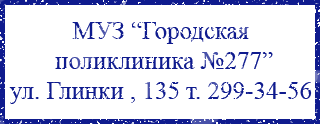                                             Медицинская документацияНаименование (штамп)                        Форма N 148-1/у-88медицинской организации                     Утверждена приказом                                            Министерства здравоохраненияНаименование (штамп)                        Российской Федерациииндивидуального предпринимателя             от 14 января 2019 г. N 4н(указать адрес, номер и дату лицензии,наименование органа государственнойвласти, выдавшего лицензию)------------------------------------------------------------------------                                           ┌ ┐┌ ┐┌ ┐┌ ┐   ┌ ┐┌ ┐┌ ┐┌ ┐┌ ┐                                     Серия │2││4││А││В│ N │5││3││7││5││2│                                           └ ┘└ ┘└ ┘└ ┘   └ ┘└ ┘└ ┘└ ┘└ ┘РЕЦЕПТ                                  "__" ____________________ 20__ г.                                              (дата оформления рецепта)                 (взрослый, детский - нужное подчеркнуть)Фамилия, инициалы имени и отчества (последнее - при наличии)пациента Максимов В.А.Дата рождения 07.01.1974Адрес  места  жительства  или  N  медицинской карты амбулаторного пациента,получающего медицинскую помощь в амбулаторных условиях 55/2014Фамилия, инициалы имени и отчества (последнее - при наличии)лечащего врача (фельдшера, акушерки) Иванов П.С.Руб.          Коп.           Rp: Tabl. Clonidini 0,000075………………………………………..............................  D.t.d. N 50…………………………………………………….................................  Signa. Внутрь по 1 таблетке 2 раза в день …………………........................................................................................................................................................................................................................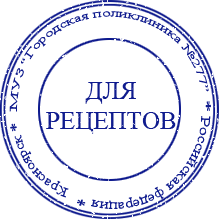 ------------------------------------------------------------------------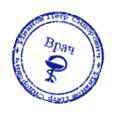 Подпись и печать лечащего врача                        М. П.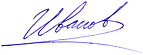 (подпись фельдшера, акушерки)                   Рецепт действителен в течение 15 днейРЕЦЕПТУРНЫЙ БЛАНК     № 1Министерство здравоохраненияРоссийской Федерации                  Код   формы по ОКУД                                       Медицинская документацияштамп медицинской организации         Форма N 107/у-НП                                      Утвержденная приказом                                      Министерства здравоохранения                                      Российской Федерации                                      От______________N___________ ------------------------------------------------------------------                              РЕЦЕПТ                           ┌─┬─┬─┬─┐     ┌─┬─┬─┬─┬─┬─┐                     Серия │2│4│А│В│   N │1│3│5│9│8│0│                           └─┴─┴─┴─┘     └─┴─┴─┴─┴─┴─┘                               "____" __________________ 20___ г.                                      (дата выписки рецепта)             (взрослый, детский - нужное подчеркнуть)________________________________________________________________________Ф.И.О. пациента Максимов Владимир Андреевич                         (полностью)Возраст _________71_______________________________________________________Серия и номер полиса обязательного медицинского страхования 7789895294591090388____________________________Номер медицинской карты ___________________55/2014______________________Ф.И.О. врача Иванов  Петр Сидорович                                                 (фельдшера,акушерки)   (полностью)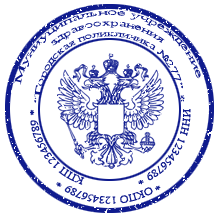 Rp.: Sol. Morphini 1% - 1 ml …………………………..…………………………        D.t.d. N. 20 (двадцать) in amp.………………………………………………        Signa: Вводить под кожу по 1 мл при болях ………………………………------------------------------------------------------------------------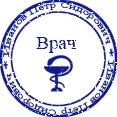 Подпись и личная печать врача (подпись фельдшера,акушерки)            М.П.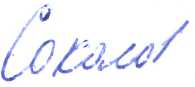 Ф.И.О. и подпись уполномоченного лица медицинской организации   Соколов Андрей Семенович_________________                                                                 М.П.Отметка аптечной организации об отпуске_________________________________________________________________________________________________________Ф.И.О. и подпись работника аптечной организации_________________________________________________________________________________________________                                                      М.П.Срок действия рецепта 15 днейРЕЦЕПТУРНЫЙ БЛАНК   №12Министерство здравоохранения                Код формы по ОКУДРоссийской Федерации                        Код учреждения по ОКПО                                            Медицинская документацияНаименование (штамп)                        Форма N 107-1/умедицинской организации                     Утверждена приказом                                            Министерства здравоохраненияНаименование (штамп)                        Российской Федерациииндивидуального предпринимателя             от 14 января 2019 г. N 4н(указать адрес, номер и дату лицензии,наименование органа государственнойвласти, выдавшего лицензию)------------------------------------------------------------------------                                  РЕЦЕПТ                 (взрослый, детский - нужное подчеркнуть)                         "__" ___________ 20__ г.Фамилия, инициалы имени и отчества (последнее - при наличии)пациента Сидорова Е.П.Дата рождения 07.01.1978Фамилия, инициалы имени и отчества (последнее - при наличии)лечащего врача (фельдшера, акушерки) Иванов П.С.руб.|коп.| Rp.Caps.Omeprazoli 0,02..............D.t.d. N.30..............S. Внутрь по 1 капсуле за 30 минут до еды 1 раз в сутки.......................................-------------------------------------------------------руб.|коп.| Rp...............................................................................-------------------------------------------------------руб.|коп.| Rp...............................................................................-------------------------------------------------------Подпись                                                     М.П.и печать лечащего врача(подпись фельдшера, акушерки) Рецепт действителен в течение 60 дней, до 1 года (____________________)                (ненужное зачеркнуть)             (указать количество                                                        месяцев)Министерство здравоохраненияРоссийской ФедерацииМинистерство здравоохраненияРоссийской ФедерацииМинистерство здравоохраненияРоссийской ФедерацииМинистерство здравоохраненияРоссийской ФедерацииМинистерство здравоохраненияРоссийской ФедерацииМинистерство здравоохраненияРоссийской ФедерацииМинистерство здравоохраненияРоссийской ФедерацииМинистерство здравоохраненияРоссийской ФедерацииМинистерство здравоохраненияРоссийской ФедерацииМинистерство здравоохраненияРоссийской ФедерацииМинистерство здравоохраненияРоссийской ФедерацииМинистерство здравоохраненияРоссийской ФедерацииМинистерство здравоохраненияРоссийской ФедерацииМинистерство здравоохраненияРоссийской ФедерацииМинистерство здравоохраненияРоссийской ФедерацииМинистерство здравоохраненияРоссийской ФедерацииМинистерство здравоохраненияРоссийской ФедерацииМинистерство здравоохраненияРоссийской ФедерацииМинистерство здравоохраненияРоссийской ФедерацииМинистерство здравоохраненияРоссийской ФедерацииМинистерство здравоохраненияРоссийской ФедерацииМинистерство здравоохраненияРоссийской ФедерацииМинистерство здравоохраненияРоссийской ФедерацииМинистерство здравоохраненияРоссийской ФедерацииМинистерство здравоохраненияРоссийской ФедерацииМинистерство здравоохраненияРоссийской ФедерацииМинистерство здравоохраненияРоссийской ФедерацииМинистерство здравоохраненияРоссийской ФедерацииМинистерство здравоохраненияРоссийской ФедерацииМинистерство здравоохраненияРоссийской ФедерацииМинистерство здравоохраненияРоссийской ФедерацииМинистерство здравоохраненияРоссийской ФедерацииМинистерство здравоохраненияРоссийской ФедерацииМинистерство здравоохраненияРоссийской ФедерацииМинистерство здравоохраненияРоссийской ФедерацииМинистерство здравоохраненияРоссийской ФедерацииМинистерство здравоохраненияРоссийской ФедерацииМинистерство здравоохраненияРоссийской ФедерацииМинистерство здравоохраненияРоссийской ФедерацииМинистерство здравоохраненияРоссийской ФедерацииМинистерство здравоохраненияРоссийской ФедерацииМинистерство здравоохраненияРоссийской ФедерацииМинистерство здравоохраненияРоссийской ФедерацииМинистерство здравоохраненияРоссийской ФедерацииМинистерство здравоохраненияРоссийской ФедерацииУтверждена приказом Министерстваздравоохранения Российской Федерации от 14 января 2019 г. N 4нУтверждена приказом Министерстваздравоохранения Российской Федерации от 14 января 2019 г. N 4нУтверждена приказом Министерстваздравоохранения Российской Федерации от 14 января 2019 г. N 4нУтверждена приказом Министерстваздравоохранения Российской Федерации от 14 января 2019 г. N 4нУтверждена приказом Министерстваздравоохранения Российской Федерации от 14 января 2019 г. N 4нУтверждена приказом Министерстваздравоохранения Российской Федерации от 14 января 2019 г. N 4нУтверждена приказом Министерстваздравоохранения Российской Федерации от 14 января 2019 г. N 4нУтверждена приказом Министерстваздравоохранения Российской Федерации от 14 января 2019 г. N 4нУтверждена приказом Министерстваздравоохранения Российской Федерации от 14 января 2019 г. N 4нУтверждена приказом Министерстваздравоохранения Российской Федерации от 14 января 2019 г. N 4нУтверждена приказом Министерстваздравоохранения Российской Федерации от 14 января 2019 г. N 4нУтверждена приказом Министерстваздравоохранения Российской Федерации от 14 января 2019 г. N 4нУтверждена приказом Министерстваздравоохранения Российской Федерации от 14 января 2019 г. N 4нУтверждена приказом Министерстваздравоохранения Российской Федерации от 14 января 2019 г. N 4нУтверждена приказом Министерстваздравоохранения Российской Федерации от 14 января 2019 г. N 4нУтверждена приказом Министерстваздравоохранения Российской Федерации от 14 января 2019 г. N 4нУтверждена приказом Министерстваздравоохранения Российской Федерации от 14 января 2019 г. N 4нУтверждена приказом Министерстваздравоохранения Российской Федерации от 14 января 2019 г. N 4нУтверждена приказом Министерстваздравоохранения Российской Федерации от 14 января 2019 г. N 4нУтверждена приказом Министерстваздравоохранения Российской Федерации от 14 января 2019 г. N 4нУтверждена приказом Министерстваздравоохранения Российской Федерации от 14 января 2019 г. N 4нУтверждена приказом Министерстваздравоохранения Российской Федерации от 14 января 2019 г. N 4нУтверждена приказом Министерстваздравоохранения Российской Федерации от 14 января 2019 г. N 4нУтверждена приказом Министерстваздравоохранения Российской Федерации от 14 января 2019 г. N 4нУтверждена приказом Министерстваздравоохранения Российской Федерации от 14 января 2019 г. N 4нУтверждена приказом Министерстваздравоохранения Российской Федерации от 14 января 2019 г. N 4нУтверждена приказом Министерстваздравоохранения Российской Федерации от 14 января 2019 г. N 4нУтверждена приказом Министерстваздравоохранения Российской Федерации от 14 января 2019 г. N 4нУтверждена приказом Министерстваздравоохранения Российской Федерации от 14 января 2019 г. N 4нУтверждена приказом Министерстваздравоохранения Российской Федерации от 14 января 2019 г. N 4нУтверждена приказом Министерстваздравоохранения Российской Федерации от 14 января 2019 г. N 4нУтверждена приказом Министерстваздравоохранения Российской Федерации от 14 января 2019 г. N 4нУтверждена приказом Министерстваздравоохранения Российской Федерации от 14 января 2019 г. N 4нУтверждена приказом Министерстваздравоохранения Российской Федерации от 14 января 2019 г. N 4нШтампШтампШтампШтампШтампКод медицинской организацииКод медицинской организацииКод медицинской организацииКод медицинской организацииКод медицинской организацииКод медицинской организацииКод медицинской организацииКод медицинской организацииКод медицинской организацииКод медицинской организацииКод медицинской организацииКод медицинской организацииКод медицинской организацииКод медицинской организацииКод медицинской организацииКод медицинской организацииКод медицинской организацииКод медицинской организацииКод медицинской организацииКод медицинской организацииКод медицинской организацииКод медицинской организацииКод медицинской организацииКод медицинской организацииКод медицинской организацииКод медицинской организацииКод медицинской организацииКод медицинской организацииКод медицинской организацииКод медицинской организацииКод медицинской организацииКод медицинской организацииКод медицинской организацииКод медицинской организацииКод медицинской организацииКод медицинской организацииКод медицинской организацииКод медицинской организацииКод медицинской организацииКод медицинской организацииКод медицинской организацииКод медицинской организацииКод медицинской организацииКод медицинской организацииКод медицинской организации11002222222444000022221112225550011119ШтампШтампШтампШтампШтампКод индивидуального предпринимателяКод индивидуального предпринимателяКод индивидуального предпринимателяКод индивидуального предпринимателяКод индивидуального предпринимателяКод индивидуального предпринимателяКод индивидуального предпринимателяКод индивидуального предпринимателяКод индивидуального предпринимателяКод индивидуального предпринимателяКод индивидуального предпринимателяКод индивидуального предпринимателяКод индивидуального предпринимателяКод индивидуального предпринимателяКод индивидуального предпринимателяКод индивидуального предпринимателяКод индивидуального предпринимателяКод индивидуального предпринимателяКод индивидуального предпринимателяКод индивидуального предпринимателяКод индивидуального предпринимателяКод индивидуального предпринимателяКод индивидуального предпринимателяКод индивидуального предпринимателяКод индивидуального предпринимателяКод индивидуального предпринимателяКод индивидуального предпринимателяКод индивидуального предпринимателяКод индивидуального предпринимателяКод индивидуального предпринимателяКод индивидуального предпринимателяКод индивидуального предпринимателяКод индивидуального предпринимателяКод индивидуального предпринимателяКод индивидуального предпринимателяКод индивидуального предпринимателяКод индивидуального предпринимателяКод индивидуального предпринимателяКод индивидуального предпринимателяКод индивидуального предпринимателяКод индивидуального предпринимателяКод индивидуального предпринимателяКод индивидуального предпринимателяКод индивидуального предпринимателяКод индивидуального предпринимателяКод формы по ОКУД 3108805Форма № 148 – 1/ у – 04 (л)Код формы по ОКУД 3108805Форма № 148 – 1/ у – 04 (л)Код формы по ОКУД 3108805Форма № 148 – 1/ у – 04 (л)Код формы по ОКУД 3108805Форма № 148 – 1/ у – 04 (л)Код формы по ОКУД 3108805Форма № 148 – 1/ у – 04 (л)Код формы по ОКУД 3108805Форма № 148 – 1/ у – 04 (л)Код формы по ОКУД 3108805Форма № 148 – 1/ у – 04 (л)Код формы по ОКУД 3108805Форма № 148 – 1/ у – 04 (л)Код формы по ОКУД 3108805Форма № 148 – 1/ у – 04 (л)Код формы по ОКУД 3108805Форма № 148 – 1/ у – 04 (л)Код формы по ОКУД 3108805Форма № 148 – 1/ у – 04 (л)Код формы по ОКУД 3108805Форма № 148 – 1/ у – 04 (л)Код формы по ОКУД 3108805Форма № 148 – 1/ у – 04 (л)Код формы по ОКУД 3108805Форма № 148 – 1/ у – 04 (л)Код формы по ОКУД 3108805Форма № 148 – 1/ у – 04 (л)Код формы по ОКУД 3108805Форма № 148 – 1/ у – 04 (л)Код формы по ОКУД 3108805Форма № 148 – 1/ у – 04 (л)Код формы по ОКУД 3108805Форма № 148 – 1/ у – 04 (л)Код формы по ОКУД 3108805Форма № 148 – 1/ у – 04 (л)Код формы по ОКУД 3108805Форма № 148 – 1/ у – 04 (л)Код формы по ОКУД 3108805Форма № 148 – 1/ у – 04 (л)Код формы по ОКУД 3108805Форма № 148 – 1/ у – 04 (л)Код формы по ОКУД 3108805Форма № 148 – 1/ у – 04 (л)Код формы по ОКУД 3108805Форма № 148 – 1/ у – 04 (л)Код формы по ОКУД 3108805Форма № 148 – 1/ у – 04 (л)Код формы по ОКУД 3108805Форма № 148 – 1/ у – 04 (л)Код формы по ОКУД 3108805Форма № 148 – 1/ у – 04 (л)Код формы по ОКУД 3108805Форма № 148 – 1/ у – 04 (л)Код формы по ОКУД 3108805Форма № 148 – 1/ у – 04 (л)Код формы по ОКУД 3108805Форма № 148 – 1/ у – 04 (л)Код формы по ОКУД 3108805Форма № 148 – 1/ у – 04 (л)Код формы по ОКУД 3108805Форма № 148 – 1/ у – 04 (л)Код формы по ОКУД 3108805Форма № 148 – 1/ у – 04 (л)Код формы по ОКУД 3108805Форма № 148 – 1/ у – 04 (л)Код категориигражданКод категориигражданКод категориигражданКод категориигражданКод категориигражданКод категориигражданКод категориигражданКод категориигражданКод категориигражданКод категориигражданКод категориигражданКод категориигражданКод нозологической формы (по МКБ)Код нозологической формы (по МКБ)Код нозологической формы (по МКБ)Код нозологической формы (по МКБ)Код нозологической формы (по МКБ)Код нозологической формы (по МКБ)Код нозологической формы (по МКБ)Код нозологической формы (по МКБ)Код нозологической формы (по МКБ)Код нозологической формы (по МКБ)Код нозологической формы (по МКБ)Код нозологической формы (по МКБ)Код нозологической формы (по МКБ)Код нозологической формы (по МКБ)Код нозологической формы (по МКБ)Код нозологической формы (по МКБ)Код нозологической формы (по МКБ)Код нозологической формы (по МКБ)Код нозологической формы (по МКБ)Код нозологической формы (по МКБ)Код нозологической формы (по МКБ)Код нозологической формы (по МКБ)Код нозологической формы (по МКБ)Код нозологической формы (по МКБ)Источник финансирования: (подчеркнуть)1. Федеральный бюджет2. Бюджет субъекта Российской Федерации3. Муниципальный бюджетИсточник финансирования: (подчеркнуть)1. Федеральный бюджет2. Бюджет субъекта Российской Федерации3. Муниципальный бюджетИсточник финансирования: (подчеркнуть)1. Федеральный бюджет2. Бюджет субъекта Российской Федерации3. Муниципальный бюджетИсточник финансирования: (подчеркнуть)1. Федеральный бюджет2. Бюджет субъекта Российской Федерации3. Муниципальный бюджетИсточник финансирования: (подчеркнуть)1. Федеральный бюджет2. Бюджет субъекта Российской Федерации3. Муниципальный бюджетИсточник финансирования: (подчеркнуть)1. Федеральный бюджет2. Бюджет субъекта Российской Федерации3. Муниципальный бюджетИсточник финансирования: (подчеркнуть)1. Федеральный бюджет2. Бюджет субъекта Российской Федерации3. Муниципальный бюджетИсточник финансирования: (подчеркнуть)1. Федеральный бюджет2. Бюджет субъекта Российской Федерации3. Муниципальный бюджетИсточник финансирования: (подчеркнуть)1. Федеральный бюджет2. Бюджет субъекта Российской Федерации3. Муниципальный бюджетИсточник финансирования: (подчеркнуть)1. Федеральный бюджет2. Бюджет субъекта Российской Федерации3. Муниципальный бюджетИсточник финансирования: (подчеркнуть)1. Федеральный бюджет2. Бюджет субъекта Российской Федерации3. Муниципальный бюджетИсточник финансирования: (подчеркнуть)1. Федеральный бюджет2. Бюджет субъекта Российской Федерации3. Муниципальный бюджетИсточник финансирования: (подчеркнуть)1. Федеральный бюджет2. Бюджет субъекта Российской Федерации3. Муниципальный бюджетИсточник финансирования: (подчеркнуть)1. Федеральный бюджет2. Бюджет субъекта Российской Федерации3. Муниципальный бюджетИсточник финансирования: (подчеркнуть)1. Федеральный бюджет2. Бюджет субъекта Российской Федерации3. Муниципальный бюджетИсточник финансирования: (подчеркнуть)1. Федеральный бюджет2. Бюджет субъекта Российской Федерации3. Муниципальный бюджетИсточник финансирования: (подчеркнуть)1. Федеральный бюджет2. Бюджет субъекта Российской Федерации3. Муниципальный бюджетИсточник финансирования: (подчеркнуть)1. Федеральный бюджет2. Бюджет субъекта Российской Федерации3. Муниципальный бюджетИсточник финансирования: (подчеркнуть)1. Федеральный бюджет2. Бюджет субъекта Российской Федерации3. Муниципальный бюджетИсточник финансирования: (подчеркнуть)1. Федеральный бюджет2. Бюджет субъекта Российской Федерации3. Муниципальный бюджетИсточник финансирования: (подчеркнуть)1. Федеральный бюджет2. Бюджет субъекта Российской Федерации3. Муниципальный бюджетИсточник финансирования: (подчеркнуть)1. Федеральный бюджет2. Бюджет субъекта Российской Федерации3. Муниципальный бюджетИсточник финансирования: (подчеркнуть)1. Федеральный бюджет2. Бюджет субъекта Российской Федерации3. Муниципальный бюджетИсточник финансирования: (подчеркнуть)1. Федеральный бюджет2. Бюджет субъекта Российской Федерации3. Муниципальный бюджетИсточник финансирования: (подчеркнуть)1. Федеральный бюджет2. Бюджет субъекта Российской Федерации3. Муниципальный бюджетИсточник финансирования: (подчеркнуть)1. Федеральный бюджет2. Бюджет субъекта Российской Федерации3. Муниципальный бюджетИсточник финансирования: (подчеркнуть)1. Федеральный бюджет2. Бюджет субъекта Российской Федерации3. Муниципальный бюджетИсточник финансирования: (подчеркнуть)1. Федеральный бюджет2. Бюджет субъекта Российской Федерации3. Муниципальный бюджетИсточник финансирования: (подчеркнуть)1. Федеральный бюджет2. Бюджет субъекта Российской Федерации3. Муниципальный бюджетИсточник финансирования: (подчеркнуть)1. Федеральный бюджет2. Бюджет субъекта Российской Федерации3. Муниципальный бюджет% оплаты:(подчеркнуть)1. Бесплатно2. 50%% оплаты:(подчеркнуть)1. Бесплатно2. 50%% оплаты:(подчеркнуть)1. Бесплатно2. 50%% оплаты:(подчеркнуть)1. Бесплатно2. 50%% оплаты:(подчеркнуть)1. Бесплатно2. 50%% оплаты:(подчеркнуть)1. Бесплатно2. 50%% оплаты:(подчеркнуть)1. Бесплатно2. 50%% оплаты:(подчеркнуть)1. Бесплатно2. 50%% оплаты:(подчеркнуть)1. Бесплатно2. 50%% оплаты:(подчеркнуть)1. Бесплатно2. 50%% оплаты:(подчеркнуть)1. Бесплатно2. 50%% оплаты:(подчеркнуть)1. Бесплатно2. 50%% оплаты:(подчеркнуть)1. Бесплатно2. 50%000888811111CCCCC88888833333....3333Источник финансирования: (подчеркнуть)1. Федеральный бюджет2. Бюджет субъекта Российской Федерации3. Муниципальный бюджетИсточник финансирования: (подчеркнуть)1. Федеральный бюджет2. Бюджет субъекта Российской Федерации3. Муниципальный бюджетИсточник финансирования: (подчеркнуть)1. Федеральный бюджет2. Бюджет субъекта Российской Федерации3. Муниципальный бюджетИсточник финансирования: (подчеркнуть)1. Федеральный бюджет2. Бюджет субъекта Российской Федерации3. Муниципальный бюджетИсточник финансирования: (подчеркнуть)1. Федеральный бюджет2. Бюджет субъекта Российской Федерации3. Муниципальный бюджетИсточник финансирования: (подчеркнуть)1. Федеральный бюджет2. Бюджет субъекта Российской Федерации3. Муниципальный бюджетИсточник финансирования: (подчеркнуть)1. Федеральный бюджет2. Бюджет субъекта Российской Федерации3. Муниципальный бюджетИсточник финансирования: (подчеркнуть)1. Федеральный бюджет2. Бюджет субъекта Российской Федерации3. Муниципальный бюджетИсточник финансирования: (подчеркнуть)1. Федеральный бюджет2. Бюджет субъекта Российской Федерации3. Муниципальный бюджетИсточник финансирования: (подчеркнуть)1. Федеральный бюджет2. Бюджет субъекта Российской Федерации3. Муниципальный бюджетИсточник финансирования: (подчеркнуть)1. Федеральный бюджет2. Бюджет субъекта Российской Федерации3. Муниципальный бюджетИсточник финансирования: (подчеркнуть)1. Федеральный бюджет2. Бюджет субъекта Российской Федерации3. Муниципальный бюджетИсточник финансирования: (подчеркнуть)1. Федеральный бюджет2. Бюджет субъекта Российской Федерации3. Муниципальный бюджетИсточник финансирования: (подчеркнуть)1. Федеральный бюджет2. Бюджет субъекта Российской Федерации3. Муниципальный бюджетИсточник финансирования: (подчеркнуть)1. Федеральный бюджет2. Бюджет субъекта Российской Федерации3. Муниципальный бюджетИсточник финансирования: (подчеркнуть)1. Федеральный бюджет2. Бюджет субъекта Российской Федерации3. Муниципальный бюджетИсточник финансирования: (подчеркнуть)1. Федеральный бюджет2. Бюджет субъекта Российской Федерации3. Муниципальный бюджетИсточник финансирования: (подчеркнуть)1. Федеральный бюджет2. Бюджет субъекта Российской Федерации3. Муниципальный бюджетИсточник финансирования: (подчеркнуть)1. Федеральный бюджет2. Бюджет субъекта Российской Федерации3. Муниципальный бюджетИсточник финансирования: (подчеркнуть)1. Федеральный бюджет2. Бюджет субъекта Российской Федерации3. Муниципальный бюджетИсточник финансирования: (подчеркнуть)1. Федеральный бюджет2. Бюджет субъекта Российской Федерации3. Муниципальный бюджетИсточник финансирования: (подчеркнуть)1. Федеральный бюджет2. Бюджет субъекта Российской Федерации3. Муниципальный бюджетИсточник финансирования: (подчеркнуть)1. Федеральный бюджет2. Бюджет субъекта Российской Федерации3. Муниципальный бюджетИсточник финансирования: (подчеркнуть)1. Федеральный бюджет2. Бюджет субъекта Российской Федерации3. Муниципальный бюджетИсточник финансирования: (подчеркнуть)1. Федеральный бюджет2. Бюджет субъекта Российской Федерации3. Муниципальный бюджетИсточник финансирования: (подчеркнуть)1. Федеральный бюджет2. Бюджет субъекта Российской Федерации3. Муниципальный бюджетИсточник финансирования: (подчеркнуть)1. Федеральный бюджет2. Бюджет субъекта Российской Федерации3. Муниципальный бюджетИсточник финансирования: (подчеркнуть)1. Федеральный бюджет2. Бюджет субъекта Российской Федерации3. Муниципальный бюджетИсточник финансирования: (подчеркнуть)1. Федеральный бюджет2. Бюджет субъекта Российской Федерации3. Муниципальный бюджетИсточник финансирования: (подчеркнуть)1. Федеральный бюджет2. Бюджет субъекта Российской Федерации3. Муниципальный бюджет% оплаты:(подчеркнуть)1. Бесплатно2. 50%% оплаты:(подчеркнуть)1. Бесплатно2. 50%% оплаты:(подчеркнуть)1. Бесплатно2. 50%% оплаты:(подчеркнуть)1. Бесплатно2. 50%% оплаты:(подчеркнуть)1. Бесплатно2. 50%% оплаты:(подчеркнуть)1. Бесплатно2. 50%% оплаты:(подчеркнуть)1. Бесплатно2. 50%% оплаты:(подчеркнуть)1. Бесплатно2. 50%% оплаты:(подчеркнуть)1. Бесплатно2. 50%% оплаты:(подчеркнуть)1. Бесплатно2. 50%% оплаты:(подчеркнуть)1. Бесплатно2. 50%% оплаты:(подчеркнуть)1. Бесплатно2. 50%% оплаты:(подчеркнуть)1. Бесплатно2. 50%SSSSSSSSSSSSLLLLLLLLLLLLLLLL....LLLLИсточник финансирования: (подчеркнуть)1. Федеральный бюджет2. Бюджет субъекта Российской Федерации3. Муниципальный бюджетИсточник финансирования: (подчеркнуть)1. Федеральный бюджет2. Бюджет субъекта Российской Федерации3. Муниципальный бюджетИсточник финансирования: (подчеркнуть)1. Федеральный бюджет2. Бюджет субъекта Российской Федерации3. Муниципальный бюджетИсточник финансирования: (подчеркнуть)1. Федеральный бюджет2. Бюджет субъекта Российской Федерации3. Муниципальный бюджетИсточник финансирования: (подчеркнуть)1. Федеральный бюджет2. Бюджет субъекта Российской Федерации3. Муниципальный бюджетИсточник финансирования: (подчеркнуть)1. Федеральный бюджет2. Бюджет субъекта Российской Федерации3. Муниципальный бюджетИсточник финансирования: (подчеркнуть)1. Федеральный бюджет2. Бюджет субъекта Российской Федерации3. Муниципальный бюджетИсточник финансирования: (подчеркнуть)1. Федеральный бюджет2. Бюджет субъекта Российской Федерации3. Муниципальный бюджетИсточник финансирования: (подчеркнуть)1. Федеральный бюджет2. Бюджет субъекта Российской Федерации3. Муниципальный бюджетИсточник финансирования: (подчеркнуть)1. Федеральный бюджет2. Бюджет субъекта Российской Федерации3. Муниципальный бюджетИсточник финансирования: (подчеркнуть)1. Федеральный бюджет2. Бюджет субъекта Российской Федерации3. Муниципальный бюджетИсточник финансирования: (подчеркнуть)1. Федеральный бюджет2. Бюджет субъекта Российской Федерации3. Муниципальный бюджетИсточник финансирования: (подчеркнуть)1. Федеральный бюджет2. Бюджет субъекта Российской Федерации3. Муниципальный бюджетИсточник финансирования: (подчеркнуть)1. Федеральный бюджет2. Бюджет субъекта Российской Федерации3. Муниципальный бюджетИсточник финансирования: (подчеркнуть)1. Федеральный бюджет2. Бюджет субъекта Российской Федерации3. Муниципальный бюджетИсточник финансирования: (подчеркнуть)1. Федеральный бюджет2. Бюджет субъекта Российской Федерации3. Муниципальный бюджетИсточник финансирования: (подчеркнуть)1. Федеральный бюджет2. Бюджет субъекта Российской Федерации3. Муниципальный бюджетИсточник финансирования: (подчеркнуть)1. Федеральный бюджет2. Бюджет субъекта Российской Федерации3. Муниципальный бюджетИсточник финансирования: (подчеркнуть)1. Федеральный бюджет2. Бюджет субъекта Российской Федерации3. Муниципальный бюджетИсточник финансирования: (подчеркнуть)1. Федеральный бюджет2. Бюджет субъекта Российской Федерации3. Муниципальный бюджетИсточник финансирования: (подчеркнуть)1. Федеральный бюджет2. Бюджет субъекта Российской Федерации3. Муниципальный бюджетИсточник финансирования: (подчеркнуть)1. Федеральный бюджет2. Бюджет субъекта Российской Федерации3. Муниципальный бюджетИсточник финансирования: (подчеркнуть)1. Федеральный бюджет2. Бюджет субъекта Российской Федерации3. Муниципальный бюджетИсточник финансирования: (подчеркнуть)1. Федеральный бюджет2. Бюджет субъекта Российской Федерации3. Муниципальный бюджетИсточник финансирования: (подчеркнуть)1. Федеральный бюджет2. Бюджет субъекта Российской Федерации3. Муниципальный бюджетИсточник финансирования: (подчеркнуть)1. Федеральный бюджет2. Бюджет субъекта Российской Федерации3. Муниципальный бюджетИсточник финансирования: (подчеркнуть)1. Федеральный бюджет2. Бюджет субъекта Российской Федерации3. Муниципальный бюджетИсточник финансирования: (подчеркнуть)1. Федеральный бюджет2. Бюджет субъекта Российской Федерации3. Муниципальный бюджетИсточник финансирования: (подчеркнуть)1. Федеральный бюджет2. Бюджет субъекта Российской Федерации3. Муниципальный бюджетИсточник финансирования: (подчеркнуть)1. Федеральный бюджет2. Бюджет субъекта Российской Федерации3. Муниципальный бюджет% оплаты:(подчеркнуть)1. Бесплатно2. 50%% оплаты:(подчеркнуть)1. Бесплатно2. 50%% оплаты:(подчеркнуть)1. Бесплатно2. 50%% оплаты:(подчеркнуть)1. Бесплатно2. 50%% оплаты:(подчеркнуть)1. Бесплатно2. 50%% оплаты:(подчеркнуть)1. Бесплатно2. 50%% оплаты:(подчеркнуть)1. Бесплатно2. 50%% оплаты:(подчеркнуть)1. Бесплатно2. 50%% оплаты:(подчеркнуть)1. Бесплатно2. 50%% оплаты:(подчеркнуть)1. Бесплатно2. 50%% оплаты:(подчеркнуть)1. Бесплатно2. 50%% оплаты:(подчеркнуть)1. Бесплатно2. 50%% оплаты:(подчеркнуть)1. Бесплатно2. 50%1 РЕЦЕПТ Серия 04-КФ  № 204341                                                Дата оформления1 РЕЦЕПТ Серия 04-КФ  № 204341                                                Дата оформления1 РЕЦЕПТ Серия 04-КФ  № 204341                                                Дата оформления1 РЕЦЕПТ Серия 04-КФ  № 204341                                                Дата оформления1 РЕЦЕПТ Серия 04-КФ  № 204341                                                Дата оформления1 РЕЦЕПТ Серия 04-КФ  № 204341                                                Дата оформления1 РЕЦЕПТ Серия 04-КФ  № 204341                                                Дата оформления1 РЕЦЕПТ Серия 04-КФ  № 204341                                                Дата оформления1 РЕЦЕПТ Серия 04-КФ  № 204341                                                Дата оформления1 РЕЦЕПТ Серия 04-КФ  № 204341                                                Дата оформления1 РЕЦЕПТ Серия 04-КФ  № 204341                                                Дата оформления1 РЕЦЕПТ Серия 04-КФ  № 204341                                                Дата оформления1 РЕЦЕПТ Серия 04-КФ  № 204341                                                Дата оформления1 РЕЦЕПТ Серия 04-КФ  № 204341                                                Дата оформления1 РЕЦЕПТ Серия 04-КФ  № 204341                                                Дата оформления1 РЕЦЕПТ Серия 04-КФ  № 204341                                                Дата оформления1 РЕЦЕПТ Серия 04-КФ  № 204341                                                Дата оформления1 РЕЦЕПТ Серия 04-КФ  № 204341                                                Дата оформления1 РЕЦЕПТ Серия 04-КФ  № 204341                                                Дата оформления1 РЕЦЕПТ Серия 04-КФ  № 204341                                                Дата оформления1 РЕЦЕПТ Серия 04-КФ  № 204341                                                Дата оформления1 РЕЦЕПТ Серия 04-КФ  № 204341                                                Дата оформления1 РЕЦЕПТ Серия 04-КФ  № 204341                                                Дата оформления1 РЕЦЕПТ Серия 04-КФ  № 204341                                                Дата оформления1 РЕЦЕПТ Серия 04-КФ  № 204341                                                Дата оформления1 РЕЦЕПТ Серия 04-КФ  № 204341                                                Дата оформления1 РЕЦЕПТ Серия 04-КФ  № 204341                                                Дата оформления1 РЕЦЕПТ Серия 04-КФ  № 204341                                                Дата оформления1 РЕЦЕПТ Серия 04-КФ  № 204341                                                Дата оформления1 РЕЦЕПТ Серия 04-КФ  № 204341                                                Дата оформления1 РЕЦЕПТ Серия 04-КФ  № 204341                                                Дата оформления1 РЕЦЕПТ Серия 04-КФ  № 204341                                                Дата оформления1 РЕЦЕПТ Серия 04-КФ  № 204341                                                Дата оформления1 РЕЦЕПТ Серия 04-КФ  № 204341                                                Дата оформления1 РЕЦЕПТ Серия 04-КФ  № 204341                                                Дата оформления1 РЕЦЕПТ Серия 04-КФ  № 204341                                                Дата оформления1 РЕЦЕПТ Серия 04-КФ  № 204341                                                Дата оформления1 РЕЦЕПТ Серия 04-КФ  № 204341                                                Дата оформления1 РЕЦЕПТ Серия 04-КФ  № 204341                                                Дата оформления1 РЕЦЕПТ Серия 04-КФ  № 204341                                                Дата оформления1 РЕЦЕПТ Серия 04-КФ  № 204341                                                Дата оформления1 РЕЦЕПТ Серия 04-КФ  № 204341                                                Дата оформления1 РЕЦЕПТ Серия 04-КФ  № 204341                                                Дата оформления1 РЕЦЕПТ Серия 04-КФ  № 204341                                                Дата оформления1 РЕЦЕПТ Серия 04-КФ  № 204341                                                Дата оформления1 РЕЦЕПТ Серия 04-КФ  № 204341                                                Дата оформления1 РЕЦЕПТ Серия 04-КФ  № 204341                                                Дата оформления1 РЕЦЕПТ Серия 04-КФ  № 204341                                                Дата оформления1 РЕЦЕПТ Серия 04-КФ  № 204341                                                Дата оформления1 РЕЦЕПТ Серия 04-КФ  № 204341                                                Дата оформления1 РЕЦЕПТ Серия 04-КФ  № 204341                                                Дата оформления1 РЕЦЕПТ Серия 04-КФ  № 204341                                                Дата оформления1 РЕЦЕПТ Серия 04-КФ  № 204341                                                Дата оформления1 РЕЦЕПТ Серия 04-КФ  № 204341                                                Дата оформления1 РЕЦЕПТ Серия 04-КФ  № 204341                                                Дата оформления1 РЕЦЕПТ Серия 04-КФ  № 204341                                                Дата оформления1 РЕЦЕПТ Серия 04-КФ  № 204341                                                Дата оформления20___г.20___г.20___г.20___г.20___г.20___г.Фамилия, инициалы имени и отчестваФамилия, инициалы имени и отчестваФамилия, инициалы имени и отчестваФамилия, инициалы имени и отчестваФамилия, инициалы имени и отчестваФамилия, инициалы имени и отчестваФамилия, инициалы имени и отчестваФамилия, инициалы имени и отчестваФамилия, инициалы имени и отчестваФамилия, инициалы имени и отчестваФамилия, инициалы имени и отчестваФамилия, инициалы имени и отчестваФамилия, инициалы имени и отчестваФамилия, инициалы имени и отчестваФамилия, инициалы имени и отчестваФамилия, инициалы имени и отчестваФамилия, инициалы имени и отчестваФамилия, инициалы имени и отчестваФамилия, инициалы имени и отчестваФамилия, инициалы имени и отчестваФамилия, инициалы имени и отчестваФамилия, инициалы имени и отчестваФамилия, инициалы имени и отчестваФамилия, инициалы имени и отчестваФамилия, инициалы имени и отчестваФамилия, инициалы имени и отчестваФамилия, инициалы имени и отчестваФамилия, инициалы имени и отчестваФамилия, инициалы имени и отчестваФамилия, инициалы имени и отчестваФамилия, инициалы имени и отчестваФамилия, инициалы имени и отчестваФамилия, инициалы имени и отчестваФамилия, инициалы имени и отчестваФамилия, инициалы имени и отчестваФамилия, инициалы имени и отчестваФамилия, инициалы имени и отчестваФамилия, инициалы имени и отчестваФамилия, инициалы имени и отчестваФамилия, инициалы имени и отчестваФамилия, инициалы имени и отчестваФамилия, инициалы имени и отчестваФамилия, инициалы имени и отчестваФамилия, инициалы имени и отчестваФамилия, инициалы имени и отчестваФамилия, инициалы имени и отчестваФамилия, инициалы имени и отчестваФамилия, инициалы имени и отчестваФамилия, инициалы имени и отчестваФамилия, инициалы имени и отчестваФамилия, инициалы имени и отчестваФамилия, инициалы имени и отчестваФамилия, инициалы имени и отчестваФамилия, инициалы имени и отчестваФамилия, инициалы имени и отчестваФамилия, инициалы имени и отчестваФамилия, инициалы имени и отчестваФамилия, инициалы имени и отчестваФамилия, инициалы имени и отчестваФамилия, инициалы имени и отчестваФамилия, инициалы имени и отчестваФамилия, инициалы имени и отчестваФамилия, инициалы имени и отчестваФамилия, инициалы имени и отчестваФамилия, инициалы имени и отчестваФамилия, инициалы имени и отчестваФамилия, инициалы имени и отчестваФамилия, инициалы имени и отчестваФамилия, инициалы имени и отчестваФамилия, инициалы имени и отчестваФамилия, инициалы имени и отчестваФамилия, инициалы имени и отчестваФамилия, инициалы имени и отчестваФамилия, инициалы имени и отчестваФамилия, инициалы имени и отчестваФамилия, инициалы имени и отчестваФамилия, инициалы имени и отчестваФамилия, инициалы имени и отчестваФамилия, инициалы имени и отчества(последнее - при наличии)(последнее - при наличии)(последнее - при наличии)(последнее - при наличии)(последнее - при наличии)(последнее - при наличии)(последнее - при наличии)(последнее - при наличии)(последнее - при наличии)(последнее - при наличии)(последнее - при наличии)(последнее - при наличии)(последнее - при наличии)(последнее - при наличии)(последнее - при наличии)(последнее - при наличии)(последнее - при наличии)(последнее - при наличии)(последнее - при наличии)(последнее - при наличии)(последнее - при наличии)(последнее - при наличии)(последнее - при наличии)(последнее - при наличии)(последнее - при наличии)(последнее - при наличии)(последнее - при наличии)(последнее - при наличии)(последнее - при наличии)(последнее - при наличии)(последнее - при наличии)(последнее - при наличии)(последнее - при наличии)(последнее - при наличии)(последнее - при наличии)(последнее - при наличии)(последнее - при наличии)(последнее - при наличии)(последнее - при наличии)(последнее - при наличии)(последнее - при наличии)(последнее - при наличии)(последнее - при наличии)(последнее - при наличии)(последнее - при наличии)(последнее - при наличии)(последнее - при наличии)(последнее - при наличии)(последнее - при наличии)(последнее - при наличии)(последнее - при наличии)(последнее - при наличии)(последнее - при наличии)(последнее - при наличии)(последнее - при наличии)(последнее - при наличии)(последнее - при наличии)(последнее - при наличии)(последнее - при наличии)(последнее - при наличии)(последнее - при наличии)(последнее - при наличии)(последнее - при наличии)(последнее - при наличии)(последнее - при наличии)(последнее - при наличии)(последнее - при наличии)(последнее - при наличии)(последнее - при наличии)(последнее - при наличии)(последнее - при наличии)(последнее - при наличии)(последнее - при наличии)(последнее - при наличии)(последнее - при наличии)(последнее - при наличии)(последнее - при наличии)(последнее - при наличии)(последнее - при наличии)пациентапациентапациентапациентапациентапациентапациентапациентаМаксимов В.А.Максимов В.А.Максимов В.А.Максимов В.А.Максимов В.А.Максимов В.А.Максимов В.А.Максимов В.А.Максимов В.А.Максимов В.А.Максимов В.А.Максимов В.А.Максимов В.А.Максимов В.А.Максимов В.А.Максимов В.А.Максимов В.А.Максимов В.А.Максимов В.А.Максимов В.А.Максимов В.А.Максимов В.А.Максимов В.А.Максимов В.А.Максимов В.А.Максимов В.А.Максимов В.А.Максимов В.А.Максимов В.А.Максимов В.А.Максимов В.А.Максимов В.А.Максимов В.А.Максимов В.А.Максимов В.А.Максимов В.А.Максимов В.А.Максимов В.А.Максимов В.А.Дата рожденияДата рожденияДата рожденияДата рожденияДата рожденияДата рожденияДата рождения007700111119997744СНИЛССНИЛССНИЛССНИЛССНИЛССНИЛССНИЛССНИЛССНИЛССНИЛС00099999333555222222000666699988444№ полисаобязательногомедицинскогострахования№ полисаобязательногомедицинскогострахования№ полисаобязательногомедицинскогострахования№ полисаобязательногомедицинскогострахования№ полисаобязательногомедицинскогострахования№ полисаобязательногомедицинскогострахования№ полисаобязательногомедицинскогострахования№ полисаобязательногомедицинскогострахования№ полисаобязательногомедицинскогострахования№ полисаобязательногомедицинскогострахования77777777888999888899555222299944555999109033888888Номер медицинской карты пациента, получающего медицинскую помощьНомер медицинской карты пациента, получающего медицинскую помощьНомер медицинской карты пациента, получающего медицинскую помощьНомер медицинской карты пациента, получающего медицинскую помощьНомер медицинской карты пациента, получающего медицинскую помощьНомер медицинской карты пациента, получающего медицинскую помощьНомер медицинской карты пациента, получающего медицинскую помощьНомер медицинской карты пациента, получающего медицинскую помощьНомер медицинской карты пациента, получающего медицинскую помощьНомер медицинской карты пациента, получающего медицинскую помощьНомер медицинской карты пациента, получающего медицинскую помощьНомер медицинской карты пациента, получающего медицинскую помощьНомер медицинской карты пациента, получающего медицинскую помощьНомер медицинской карты пациента, получающего медицинскую помощьНомер медицинской карты пациента, получающего медицинскую помощьНомер медицинской карты пациента, получающего медицинскую помощьНомер медицинской карты пациента, получающего медицинскую помощьНомер медицинской карты пациента, получающего медицинскую помощьНомер медицинской карты пациента, получающего медицинскую помощьНомер медицинской карты пациента, получающего медицинскую помощьНомер медицинской карты пациента, получающего медицинскую помощьНомер медицинской карты пациента, получающего медицинскую помощьНомер медицинской карты пациента, получающего медицинскую помощьНомер медицинской карты пациента, получающего медицинскую помощьНомер медицинской карты пациента, получающего медицинскую помощьНомер медицинской карты пациента, получающего медицинскую помощьНомер медицинской карты пациента, получающего медицинскую помощьНомер медицинской карты пациента, получающего медицинскую помощьНомер медицинской карты пациента, получающего медицинскую помощьНомер медицинской карты пациента, получающего медицинскую помощьНомер медицинской карты пациента, получающего медицинскую помощьНомер медицинской карты пациента, получающего медицинскую помощьНомер медицинской карты пациента, получающего медицинскую помощьНомер медицинской карты пациента, получающего медицинскую помощьНомер медицинской карты пациента, получающего медицинскую помощьНомер медицинской карты пациента, получающего медицинскую помощьНомер медицинской карты пациента, получающего медицинскую помощьНомер медицинской карты пациента, получающего медицинскую помощьНомер медицинской карты пациента, получающего медицинскую помощьНомер медицинской карты пациента, получающего медицинскую помощьНомер медицинской карты пациента, получающего медицинскую помощьНомер медицинской карты пациента, получающего медицинскую помощьНомер медицинской карты пациента, получающего медицинскую помощьНомер медицинской карты пациента, получающего медицинскую помощьНомер медицинской карты пациента, получающего медицинскую помощьНомер медицинской карты пациента, получающего медицинскую помощьНомер медицинской карты пациента, получающего медицинскую помощьНомер медицинской карты пациента, получающего медицинскую помощьНомер медицинской карты пациента, получающего медицинскую помощьНомер медицинской карты пациента, получающего медицинскую помощьНомер медицинской карты пациента, получающего медицинскую помощьНомер медицинской карты пациента, получающего медицинскую помощьНомер медицинской карты пациента, получающего медицинскую помощьНомер медицинской карты пациента, получающего медицинскую помощьНомер медицинской карты пациента, получающего медицинскую помощьНомер медицинской карты пациента, получающего медицинскую помощьНомер медицинской карты пациента, получающего медицинскую помощьНомер медицинской карты пациента, получающего медицинскую помощьНомер медицинской карты пациента, получающего медицинскую помощьНомер медицинской карты пациента, получающего медицинскую помощьНомер медицинской карты пациента, получающего медицинскую помощьНомер медицинской карты пациента, получающего медицинскую помощьНомер медицинской карты пациента, получающего медицинскую помощьНомер медицинской карты пациента, получающего медицинскую помощьНомер медицинской карты пациента, получающего медицинскую помощьНомер медицинской карты пациента, получающего медицинскую помощьНомер медицинской карты пациента, получающего медицинскую помощьНомер медицинской карты пациента, получающего медицинскую помощьНомер медицинской карты пациента, получающего медицинскую помощьНомер медицинской карты пациента, получающего медицинскую помощьНомер медицинской карты пациента, получающего медицинскую помощьНомер медицинской карты пациента, получающего медицинскую помощьНомер медицинской карты пациента, получающего медицинскую помощьНомер медицинской карты пациента, получающего медицинскую помощьНомер медицинской карты пациента, получающего медицинскую помощьНомер медицинской карты пациента, получающего медицинскую помощьНомер медицинской карты пациента, получающего медицинскую помощьНомер медицинской карты пациента, получающего медицинскую помощьНомер медицинской карты пациента, получающего медицинскую помощьв амбулаторных условияхв амбулаторных условияхв амбулаторных условияхв амбулаторных условияхв амбулаторных условияхв амбулаторных условияхв амбулаторных условияхв амбулаторных условияхв амбулаторных условияхв амбулаторных условияхв амбулаторных условияхв амбулаторных условияхв амбулаторных условияхв амбулаторных условияхв амбулаторных условияхв амбулаторных условияхв амбулаторных условияхв амбулаторных условияхв амбулаторных условияхв амбулаторных условияхв амбулаторных условияхв амбулаторных условияхв амбулаторных условияхв амбулаторных условияхв амбулаторных условиях55/201455/201455/201455/201455/201455/201455/201455/201455/201455/201455/201455/201455/201455/201455/201455/201455/201455/201455/201455/201455/201455/201455/201455/201455/201455/201455/201455/201455/201455/201455/201455/201455/201455/201455/201455/201455/201455/201455/201455/201455/201455/201455/201455/201455/201455/201455/201455/201455/201455/201455/201455/201455/201455/2014Фамилия, инициалы имени и отчества (последнее - при наличии)Фамилия, инициалы имени и отчества (последнее - при наличии)Фамилия, инициалы имени и отчества (последнее - при наличии)Фамилия, инициалы имени и отчества (последнее - при наличии)Фамилия, инициалы имени и отчества (последнее - при наличии)Фамилия, инициалы имени и отчества (последнее - при наличии)Фамилия, инициалы имени и отчества (последнее - при наличии)Фамилия, инициалы имени и отчества (последнее - при наличии)Фамилия, инициалы имени и отчества (последнее - при наличии)Фамилия, инициалы имени и отчества (последнее - при наличии)Фамилия, инициалы имени и отчества (последнее - при наличии)Фамилия, инициалы имени и отчества (последнее - при наличии)Фамилия, инициалы имени и отчества (последнее - при наличии)Фамилия, инициалы имени и отчества (последнее - при наличии)Фамилия, инициалы имени и отчества (последнее - при наличии)Фамилия, инициалы имени и отчества (последнее - при наличии)Фамилия, инициалы имени и отчества (последнее - при наличии)Фамилия, инициалы имени и отчества (последнее - при наличии)Фамилия, инициалы имени и отчества (последнее - при наличии)Фамилия, инициалы имени и отчества (последнее - при наличии)Фамилия, инициалы имени и отчества (последнее - при наличии)Фамилия, инициалы имени и отчества (последнее - при наличии)Фамилия, инициалы имени и отчества (последнее - при наличии)Фамилия, инициалы имени и отчества (последнее - при наличии)Фамилия, инициалы имени и отчества (последнее - при наличии)Фамилия, инициалы имени и отчества (последнее - при наличии)Фамилия, инициалы имени и отчества (последнее - при наличии)Фамилия, инициалы имени и отчества (последнее - при наличии)Фамилия, инициалы имени и отчества (последнее - при наличии)Фамилия, инициалы имени и отчества (последнее - при наличии)Фамилия, инициалы имени и отчества (последнее - при наличии)Фамилия, инициалы имени и отчества (последнее - при наличии)Фамилия, инициалы имени и отчества (последнее - при наличии)Фамилия, инициалы имени и отчества (последнее - при наличии)Фамилия, инициалы имени и отчества (последнее - при наличии)Фамилия, инициалы имени и отчества (последнее - при наличии)Фамилия, инициалы имени и отчества (последнее - при наличии)Фамилия, инициалы имени и отчества (последнее - при наличии)Фамилия, инициалы имени и отчества (последнее - при наличии)Фамилия, инициалы имени и отчества (последнее - при наличии)Фамилия, инициалы имени и отчества (последнее - при наличии)Фамилия, инициалы имени и отчества (последнее - при наличии)Фамилия, инициалы имени и отчества (последнее - при наличии)Фамилия, инициалы имени и отчества (последнее - при наличии)Фамилия, инициалы имени и отчества (последнее - при наличии)Фамилия, инициалы имени и отчества (последнее - при наличии)Фамилия, инициалы имени и отчества (последнее - при наличии)Фамилия, инициалы имени и отчества (последнее - при наличии)Фамилия, инициалы имени и отчества (последнее - при наличии)Фамилия, инициалы имени и отчества (последнее - при наличии)Фамилия, инициалы имени и отчества (последнее - при наличии)Фамилия, инициалы имени и отчества (последнее - при наличии)Фамилия, инициалы имени и отчества (последнее - при наличии)Фамилия, инициалы имени и отчества (последнее - при наличии)Фамилия, инициалы имени и отчества (последнее - при наличии)Фамилия, инициалы имени и отчества (последнее - при наличии)Фамилия, инициалы имени и отчества (последнее - при наличии)Фамилия, инициалы имени и отчества (последнее - при наличии)Фамилия, инициалы имени и отчества (последнее - при наличии)Фамилия, инициалы имени и отчества (последнее - при наличии)Фамилия, инициалы имени и отчества (последнее - при наличии)Фамилия, инициалы имени и отчества (последнее - при наличии)Фамилия, инициалы имени и отчества (последнее - при наличии)Фамилия, инициалы имени и отчества (последнее - при наличии)Фамилия, инициалы имени и отчества (последнее - при наличии)Фамилия, инициалы имени и отчества (последнее - при наличии)Фамилия, инициалы имени и отчества (последнее - при наличии)Фамилия, инициалы имени и отчества (последнее - при наличии)Фамилия, инициалы имени и отчества (последнее - при наличии)Фамилия, инициалы имени и отчества (последнее - при наличии)Фамилия, инициалы имени и отчества (последнее - при наличии)Фамилия, инициалы имени и отчества (последнее - при наличии)Фамилия, инициалы имени и отчества (последнее - при наличии)Фамилия, инициалы имени и отчества (последнее - при наличии)Фамилия, инициалы имени и отчества (последнее - при наличии)Фамилия, инициалы имени и отчества (последнее - при наличии)Фамилия, инициалы имени и отчества (последнее - при наличии)Фамилия, инициалы имени и отчества (последнее - при наличии)Фамилия, инициалы имени и отчества (последнее - при наличии)лечащего врача (фельдшера, акушерки)лечащего врача (фельдшера, акушерки)лечащего врача (фельдшера, акушерки)лечащего врача (фельдшера, акушерки)лечащего врача (фельдшера, акушерки)лечащего врача (фельдшера, акушерки)лечащего врача (фельдшера, акушерки)лечащего врача (фельдшера, акушерки)лечащего врача (фельдшера, акушерки)лечащего врача (фельдшера, акушерки)лечащего врача (фельдшера, акушерки)лечащего врача (фельдшера, акушерки)лечащего врача (фельдшера, акушерки)лечащего врача (фельдшера, акушерки)лечащего врача (фельдшера, акушерки)лечащего врача (фельдшера, акушерки)лечащего врача (фельдшера, акушерки)лечащего врача (фельдшера, акушерки)лечащего врача (фельдшера, акушерки)лечащего врача (фельдшера, акушерки)лечащего врача (фельдшера, акушерки)лечащего врача (фельдшера, акушерки)лечащего врача (фельдшера, акушерки)лечащего врача (фельдшера, акушерки)лечащего врача (фельдшера, акушерки)лечащего врача (фельдшера, акушерки)лечащего врача (фельдшера, акушерки)лечащего врача (фельдшера, акушерки)лечащего врача (фельдшера, акушерки)лечащего врача (фельдшера, акушерки)лечащего врача (фельдшера, акушерки)лечащего врача (фельдшера, акушерки)лечащего врача (фельдшера, акушерки)лечащего врача (фельдшера, акушерки)лечащего врача (фельдшера, акушерки)лечащего врача (фельдшера, акушерки)Иванов П.С.Иванов П.С.Иванов П.С.Иванов П.С.Иванов П.С.Иванов П.С.Иванов П.С.Иванов П.С.Иванов П.С.Иванов П.С.Иванов П.С.Иванов П.С.Иванов П.С.Иванов П.С.Иванов П.С.Иванов П.С.Иванов П.С.Иванов П.С.Иванов П.С.Иванов П.С.Иванов П.С.Иванов П.С.Иванов П.С.Иванов П.С.Иванов П.С.Иванов П.С.Иванов П.С.Иванов П.С.Иванов П.С.Иванов П.С.Иванов П.С.Иванов П.С.Иванов П.С.Иванов П.С.Иванов П.С.Иванов П.С.Иванов П.С.Иванов П.С.Иванов П.С.Иванов П.С.Иванов П.С.Иванов П.С.Иванов П.С.─────────────────────────────────────────────────────────────────────────────────────────────────────────────────────────────────────────────────────────────────────────────────────────────────────────────────────────────────────────────────────────────────────────────────────────────────────────────────────────────────────────────────────────────────────────────────────────────────────────────────────────────────────────────────────────────────────────────────────────────────────────────────────────────────────────────────────────────────────────────────────────────────────────────────────────────────────────────────────────────────────────────────────────────────────────────────────────────────────────────────────────────────────────────────────────────────────────────────────────────────────────────────────────────────────────────────────────────────────────────────────────────────────────────────────────────────────────────────────────────────────────────────────────────────────────────────────────────────────────────────────────────────────────────────────────────────────────────────────────────────────────────────────────────────────────────────────────────────────────────────────────────────────────────────────────────────────────────────────────────────────────────────────────────────────────────────────────────────────────────────────────────────────────────────────────────────────────────────────────────────────────────────────────────────────────────────────────────────────────────────────────────────────────────────────────────────────────────────────────────────────────────────────────────────────────────────────────────────────────────────────────────────────────────────────────────────────────────────────────────────────────────────────────────────────────────────────────────────────────────────────────────────────────────────────────────────────────────────────────────────────────────────────────────────────────────────────────────────────────────────────────────────────────────────────────────────────────────────────────────────────────────────────────────────────────────────────────────────────────────────────────────────────────────────────────────────────────────────────────────────────────────────────────────────────────────────────────────────────────────────────────────────────────────────────────────────────────────────────────────────────────────────────────────────────────────────────────────────────────────────────────────────────────────────────────────────────────────────────────────────────────────────────────────────────────────────────────────────────────────────────────────────────────────────────────────────────────────────────────────────────────────────────────────────────────────────────────────────────────────────────────────────────────────────────────────────────────────────────────────────────────────────────────────────────────────────────────────────────────────────────────────────────────────────────────────────────────────────────────────────────────────────────────────────────────────────────────────────────────────────────────────────────────────────────────────────────────────────────────────────────────────────────────────────────────────────────────────────────────────────────────────────────────────────────────────────────────────────────────────────────────────────────────────────────────────────────────────────────────────────────────────────────────────────────────────────────────────────────────────────────────────────────────────────────────────────────────────────────────────────────────────────────────────────────────────────────────────────────────────────────────────────────────────────────────────────────────────────────────────────────────────────────────────────────────────────────────────────────────────────────────────────────────────────────────────────────────────────────────────────────────────────────────────────────────────────────────────────────────────────────────────────────────────────────────────────────────────────────────────────────────────────────────────────────────────────────────────────────────────────────────────────────────────────────────────────────────────────────────────────────────────────────────────────────────────────────────────────────────────────────────────────────────────────────────────────────────────────────────────────────────────────────────────────────────────────────────────────────────────────────────────────────────────────────────────────────────────────────────────────────────────────────────────────────────────────────────────────────────────────────────────────────Руб. | Коп. | Rp: Tabl. Clonidini 0,000075……| …….| … .D.t.d. N. 50 ……|……..|….  Signa: Внутрь по 1 таблетке 2 раза в деньРуб. | Коп. | Rp: Tabl. Clonidini 0,000075……| …….| … .D.t.d. N. 50 ……|……..|….  Signa: Внутрь по 1 таблетке 2 раза в деньРуб. | Коп. | Rp: Tabl. Clonidini 0,000075……| …….| … .D.t.d. N. 50 ……|……..|….  Signa: Внутрь по 1 таблетке 2 раза в деньРуб. | Коп. | Rp: Tabl. Clonidini 0,000075……| …….| … .D.t.d. N. 50 ……|……..|….  Signa: Внутрь по 1 таблетке 2 раза в деньРуб. | Коп. | Rp: Tabl. Clonidini 0,000075……| …….| … .D.t.d. N. 50 ……|……..|….  Signa: Внутрь по 1 таблетке 2 раза в деньРуб. | Коп. | Rp: Tabl. Clonidini 0,000075……| …….| … .D.t.d. N. 50 ……|……..|….  Signa: Внутрь по 1 таблетке 2 раза в деньРуб. | Коп. | Rp: Tabl. Clonidini 0,000075……| …….| … .D.t.d. N. 50 ……|……..|….  Signa: Внутрь по 1 таблетке 2 раза в деньРуб. | Коп. | Rp: Tabl. Clonidini 0,000075……| …….| … .D.t.d. N. 50 ……|……..|….  Signa: Внутрь по 1 таблетке 2 раза в деньРуб. | Коп. | Rp: Tabl. Clonidini 0,000075……| …….| … .D.t.d. N. 50 ……|……..|….  Signa: Внутрь по 1 таблетке 2 раза в деньРуб. | Коп. | Rp: Tabl. Clonidini 0,000075……| …….| … .D.t.d. N. 50 ……|……..|….  Signa: Внутрь по 1 таблетке 2 раза в деньРуб. | Коп. | Rp: Tabl. Clonidini 0,000075……| …….| … .D.t.d. N. 50 ……|……..|….  Signa: Внутрь по 1 таблетке 2 раза в деньРуб. | Коп. | Rp: Tabl. Clonidini 0,000075……| …….| … .D.t.d. N. 50 ……|……..|….  Signa: Внутрь по 1 таблетке 2 раза в деньРуб. | Коп. | Rp: Tabl. Clonidini 0,000075……| …….| … .D.t.d. N. 50 ……|……..|….  Signa: Внутрь по 1 таблетке 2 раза в деньРуб. | Коп. | Rp: Tabl. Clonidini 0,000075……| …….| … .D.t.d. N. 50 ……|……..|….  Signa: Внутрь по 1 таблетке 2 раза в деньРуб. | Коп. | Rp: Tabl. Clonidini 0,000075……| …….| … .D.t.d. N. 50 ……|……..|….  Signa: Внутрь по 1 таблетке 2 раза в деньРуб. | Коп. | Rp: Tabl. Clonidini 0,000075……| …….| … .D.t.d. N. 50 ……|……..|….  Signa: Внутрь по 1 таблетке 2 раза в деньРуб. | Коп. | Rp: Tabl. Clonidini 0,000075……| …….| … .D.t.d. N. 50 ……|……..|….  Signa: Внутрь по 1 таблетке 2 раза в деньРуб. | Коп. | Rp: Tabl. Clonidini 0,000075……| …….| … .D.t.d. N. 50 ……|……..|….  Signa: Внутрь по 1 таблетке 2 раза в деньРуб. | Коп. | Rp: Tabl. Clonidini 0,000075……| …….| … .D.t.d. N. 50 ……|……..|….  Signa: Внутрь по 1 таблетке 2 раза в деньРуб. | Коп. | Rp: Tabl. Clonidini 0,000075……| …….| … .D.t.d. N. 50 ……|……..|….  Signa: Внутрь по 1 таблетке 2 раза в деньРуб. | Коп. | Rp: Tabl. Clonidini 0,000075……| …….| … .D.t.d. N. 50 ……|……..|….  Signa: Внутрь по 1 таблетке 2 раза в деньРуб. | Коп. | Rp: Tabl. Clonidini 0,000075……| …….| … .D.t.d. N. 50 ……|……..|….  Signa: Внутрь по 1 таблетке 2 раза в деньРуб. | Коп. | Rp: Tabl. Clonidini 0,000075……| …….| … .D.t.d. N. 50 ……|……..|….  Signa: Внутрь по 1 таблетке 2 раза в деньРуб. | Коп. | Rp: Tabl. Clonidini 0,000075……| …….| … .D.t.d. N. 50 ……|……..|….  Signa: Внутрь по 1 таблетке 2 раза в деньРуб. | Коп. | Rp: Tabl. Clonidini 0,000075……| …….| … .D.t.d. N. 50 ……|……..|….  Signa: Внутрь по 1 таблетке 2 раза в деньРуб. | Коп. | Rp: Tabl. Clonidini 0,000075……| …….| … .D.t.d. N. 50 ……|……..|….  Signa: Внутрь по 1 таблетке 2 раза в деньРуб. | Коп. | Rp: Tabl. Clonidini 0,000075……| …….| … .D.t.d. N. 50 ……|……..|….  Signa: Внутрь по 1 таблетке 2 раза в деньРуб. | Коп. | Rp: Tabl. Clonidini 0,000075……| …….| … .D.t.d. N. 50 ……|……..|….  Signa: Внутрь по 1 таблетке 2 раза в деньРуб. | Коп. | Rp: Tabl. Clonidini 0,000075……| …….| … .D.t.d. N. 50 ……|……..|….  Signa: Внутрь по 1 таблетке 2 раза в деньРуб. | Коп. | Rp: Tabl. Clonidini 0,000075……| …….| … .D.t.d. N. 50 ……|……..|….  Signa: Внутрь по 1 таблетке 2 раза в деньРуб. | Коп. | Rp: Tabl. Clonidini 0,000075……| …….| … .D.t.d. N. 50 ……|……..|….  Signa: Внутрь по 1 таблетке 2 раза в деньРуб. | Коп. | Rp: Tabl. Clonidini 0,000075……| …….| … .D.t.d. N. 50 ……|……..|….  Signa: Внутрь по 1 таблетке 2 раза в деньРуб. | Коп. | Rp: Tabl. Clonidini 0,000075……| …….| … .D.t.d. N. 50 ……|……..|….  Signa: Внутрь по 1 таблетке 2 раза в деньРуб. | Коп. | Rp: Tabl. Clonidini 0,000075……| …….| … .D.t.d. N. 50 ……|……..|….  Signa: Внутрь по 1 таблетке 2 раза в деньРуб. | Коп. | Rp: Tabl. Clonidini 0,000075……| …….| … .D.t.d. N. 50 ……|……..|….  Signa: Внутрь по 1 таблетке 2 раза в деньРуб. | Коп. | Rp: Tabl. Clonidini 0,000075……| …….| … .D.t.d. N. 50 ……|……..|….  Signa: Внутрь по 1 таблетке 2 раза в деньРуб. | Коп. | Rp: Tabl. Clonidini 0,000075……| …….| … .D.t.d. N. 50 ……|……..|….  Signa: Внутрь по 1 таблетке 2 раза в деньРуб. | Коп. | Rp: Tabl. Clonidini 0,000075……| …….| … .D.t.d. N. 50 ……|……..|….  Signa: Внутрь по 1 таблетке 2 раза в деньРуб. | Коп. | Rp: Tabl. Clonidini 0,000075……| …….| … .D.t.d. N. 50 ……|……..|….  Signa: Внутрь по 1 таблетке 2 раза в деньРуб. | Коп. | Rp: Tabl. Clonidini 0,000075……| …….| … .D.t.d. N. 50 ……|……..|….  Signa: Внутрь по 1 таблетке 2 раза в деньРуб. | Коп. | Rp: Tabl. Clonidini 0,000075……| …….| … .D.t.d. N. 50 ……|……..|….  Signa: Внутрь по 1 таблетке 2 раза в деньРуб. | Коп. | Rp: Tabl. Clonidini 0,000075……| …….| … .D.t.d. N. 50 ……|……..|….  Signa: Внутрь по 1 таблетке 2 раза в деньРуб. | Коп. | Rp: Tabl. Clonidini 0,000075……| …….| … .D.t.d. N. 50 ……|……..|….  Signa: Внутрь по 1 таблетке 2 раза в деньРуб. | Коп. | Rp: Tabl. Clonidini 0,000075……| …….| … .D.t.d. N. 50 ……|……..|….  Signa: Внутрь по 1 таблетке 2 раза в деньРуб. | Коп. | Rp: Tabl. Clonidini 0,000075……| …….| … .D.t.d. N. 50 ……|……..|….  Signa: Внутрь по 1 таблетке 2 раза в деньРуб. | Коп. | Rp: Tabl. Clonidini 0,000075……| …….| … .D.t.d. N. 50 ……|……..|….  Signa: Внутрь по 1 таблетке 2 раза в деньРуб. | Коп. | Rp: Tabl. Clonidini 0,000075……| …….| … .D.t.d. N. 50 ……|……..|….  Signa: Внутрь по 1 таблетке 2 раза в деньРуб. | Коп. | Rp: Tabl. Clonidini 0,000075……| …….| … .D.t.d. N. 50 ……|……..|….  Signa: Внутрь по 1 таблетке 2 раза в деньРуб. | Коп. | Rp: Tabl. Clonidini 0,000075……| …….| … .D.t.d. N. 50 ……|……..|….  Signa: Внутрь по 1 таблетке 2 раза в деньРуб. | Коп. | Rp: Tabl. Clonidini 0,000075……| …….| … .D.t.d. N. 50 ……|……..|….  Signa: Внутрь по 1 таблетке 2 раза в деньРуб. | Коп. | Rp: Tabl. Clonidini 0,000075……| …….| … .D.t.d. N. 50 ……|……..|….  Signa: Внутрь по 1 таблетке 2 раза в деньРуб. | Коп. | Rp: Tabl. Clonidini 0,000075……| …….| … .D.t.d. N. 50 ……|……..|….  Signa: Внутрь по 1 таблетке 2 раза в деньРуб. | Коп. | Rp: Tabl. Clonidini 0,000075……| …….| … .D.t.d. N. 50 ……|……..|….  Signa: Внутрь по 1 таблетке 2 раза в деньРуб. | Коп. | Rp: Tabl. Clonidini 0,000075……| …….| … .D.t.d. N. 50 ……|……..|….  Signa: Внутрь по 1 таблетке 2 раза в деньРуб. | Коп. | Rp: Tabl. Clonidini 0,000075……| …….| … .D.t.d. N. 50 ……|……..|….  Signa: Внутрь по 1 таблетке 2 раза в деньРуб. | Коп. | Rp: Tabl. Clonidini 0,000075……| …….| … .D.t.d. N. 50 ……|……..|….  Signa: Внутрь по 1 таблетке 2 раза в деньРуб. | Коп. | Rp: Tabl. Clonidini 0,000075……| …….| … .D.t.d. N. 50 ……|……..|….  Signa: Внутрь по 1 таблетке 2 раза в деньРуб. | Коп. | Rp: Tabl. Clonidini 0,000075……| …….| … .D.t.d. N. 50 ……|……..|….  Signa: Внутрь по 1 таблетке 2 раза в деньРуб. | Коп. | Rp: Tabl. Clonidini 0,000075……| …….| … .D.t.d. N. 50 ……|……..|….  Signa: Внутрь по 1 таблетке 2 раза в деньРуб. | Коп. | Rp: Tabl. Clonidini 0,000075……| …….| … .D.t.d. N. 50 ……|……..|….  Signa: Внутрь по 1 таблетке 2 раза в деньРуб. | Коп. | Rp: Tabl. Clonidini 0,000075……| …….| … .D.t.d. N. 50 ……|……..|….  Signa: Внутрь по 1 таблетке 2 раза в деньРуб. | Коп. | Rp: Tabl. Clonidini 0,000075……| …….| … .D.t.d. N. 50 ……|……..|….  Signa: Внутрь по 1 таблетке 2 раза в деньРуб. | Коп. | Rp: Tabl. Clonidini 0,000075……| …….| … .D.t.d. N. 50 ……|……..|….  Signa: Внутрь по 1 таблетке 2 раза в деньРуб. | Коп. | Rp: Tabl. Clonidini 0,000075……| …….| … .D.t.d. N. 50 ……|……..|….  Signa: Внутрь по 1 таблетке 2 раза в деньРуб. | Коп. | Rp: Tabl. Clonidini 0,000075……| …….| … .D.t.d. N. 50 ……|……..|….  Signa: Внутрь по 1 таблетке 2 раза в деньРуб. | Коп. | Rp: Tabl. Clonidini 0,000075……| …….| … .D.t.d. N. 50 ……|……..|….  Signa: Внутрь по 1 таблетке 2 раза в деньРуб. | Коп. | Rp: Tabl. Clonidini 0,000075……| …….| … .D.t.d. N. 50 ……|……..|….  Signa: Внутрь по 1 таблетке 2 раза в деньРуб. | Коп. | Rp: Tabl. Clonidini 0,000075……| …….| … .D.t.d. N. 50 ……|……..|….  Signa: Внутрь по 1 таблетке 2 раза в деньРуб. | Коп. | Rp: Tabl. Clonidini 0,000075……| …….| … .D.t.d. N. 50 ……|……..|….  Signa: Внутрь по 1 таблетке 2 раза в деньРуб. | Коп. | Rp: Tabl. Clonidini 0,000075……| …….| … .D.t.d. N. 50 ……|……..|….  Signa: Внутрь по 1 таблетке 2 раза в деньРуб. | Коп. | Rp: Tabl. Clonidini 0,000075……| …….| … .D.t.d. N. 50 ……|……..|….  Signa: Внутрь по 1 таблетке 2 раза в деньРуб. | Коп. | Rp: Tabl. Clonidini 0,000075……| …….| … .D.t.d. N. 50 ……|……..|….  Signa: Внутрь по 1 таблетке 2 раза в деньРуб. | Коп. | Rp: Tabl. Clonidini 0,000075……| …….| … .D.t.d. N. 50 ……|……..|….  Signa: Внутрь по 1 таблетке 2 раза в деньРуб. | Коп. | Rp: Tabl. Clonidini 0,000075……| …….| … .D.t.d. N. 50 ……|……..|….  Signa: Внутрь по 1 таблетке 2 раза в деньРуб. | Коп. | Rp: Tabl. Clonidini 0,000075……| …….| … .D.t.d. N. 50 ……|……..|….  Signa: Внутрь по 1 таблетке 2 раза в деньРуб. | Коп. | Rp: Tabl. Clonidini 0,000075……| …….| … .D.t.d. N. 50 ……|……..|….  Signa: Внутрь по 1 таблетке 2 раза в деньРуб. | Коп. | Rp: Tabl. Clonidini 0,000075……| …….| … .D.t.d. N. 50 ……|……..|….  Signa: Внутрь по 1 таблетке 2 раза в деньРуб. | Коп. | Rp: Tabl. Clonidini 0,000075……| …….| … .D.t.d. N. 50 ……|……..|….  Signa: Внутрь по 1 таблетке 2 раза в деньРуб. | Коп. | Rp: Tabl. Clonidini 0,000075……| …….| … .D.t.d. N. 50 ……|……..|….  Signa: Внутрь по 1 таблетке 2 раза в день─────────────────────────────────────────────────────────────────────────────────────────────────────────────────────────────────────────────────────────────────────────────────────────────────────────────────────────────────────────────────────────────────────────────────────────────────────────────────────────────────────────────────────────────────────────────────────────────────────────────────────────────────────────────────────────────────────────────────────────────────────────────────────────────────────────────────────────────────────────────────────────────────────────────────────────────────────────────────────────────────────────────────────────────────────────────────────────────────────────────────────────────────────────────────────────────────────────────────────────────────────────────────────────────────────────────────────────────────────────────────────────────────────────────────────────────────────────────────────────────────────────────────────────────────────────────────────────────────────────────────────────────────────────────────────────────────────────────────────────────────────────────────────────────────────────────────────────────────────────────────────────────────────────────────────────────────────────────────────────────────────────────────────────────────────────────────────────────────────────────────────────────────────────────────────────────────────────────────────────────────────────────────────────────────────────────────────────────────────────────────────────────────────────────────────────────────────────────────────────────────────────────────────────────────────────────────────────────────────────────────────────────────────────────────────────────────────────────────────────────────────────────────────────────────────────────────────────────────────────────────────────────────────────────────────────────────────────────────────────────────────────────────────────────────────────────────────────────────────────────────────────────────────────────────────────────────────────────────────────────────────────────────────────────────────────────────────────────────────────────────────────────────────────────────────────────────────────────────────────────────────────────────────────────────────────────────────────────────────────────────────────────────────────────────────────────────────────────────────────────────────────────────────────────────────────────────────────────────────────────────────────────────────────────────────────────────────────────────────────────────────────────────────────────────────────────────────────────────────────────────────────────────────────────────────────────────────────────────────────────────────────────────────────────────────────────────────────────────────────────────────────────────────────────────────────────────────────────────────────────────────────────────────────────────────────────────────────────────────────────────────────────────────────────────────────────────────────────────────────────────────────────────────────────────────────────────────────────────────────────────────────────────────────────────────────────────────────────────────────────────────────────────────────────────────────────────────────────────────────────────────────────────────────────────────────────────────────────────────────────────────────────────────────────────────────────────────────────────────────────────────────────────────────────────────────────────────────────────────────────────────────────────────────────────────────────────────────────────────────────────────────────────────────────────────────────────────────────────────────────────────────────────────────────────────────────────────────────────────────────────────────────────────────────────────────────────────────────────────────────────────────────────────────────────────────────────────────────────────────────────────────────────────────────────────────────────────────────────────────────────────────────────────────────────────────────────────────────────────────────────────────────────────────────────────────────────────────────────────────────────────────────────────────────────────────────────────────────────────────────────────────────────────────────────────────────────────────────────────────────────────────────────────────────────────────────────────────────────────────────────────────────────────────────────────────────────────────────────────────────────────────────────────────────────────────────────────────────────────────────────────────────────────────────────────────────────────────────────────────────────────────────────────Подпись и печать лечащего врача                                                     М. П.(подпись фельдшера, акушерки)Подпись и печать лечащего врача                                                     М. П.(подпись фельдшера, акушерки)Подпись и печать лечащего врача                                                     М. П.(подпись фельдшера, акушерки)Подпись и печать лечащего врача                                                     М. П.(подпись фельдшера, акушерки)Подпись и печать лечащего врача                                                     М. П.(подпись фельдшера, акушерки)Подпись и печать лечащего врача                                                     М. П.(подпись фельдшера, акушерки)Подпись и печать лечащего врача                                                     М. П.(подпись фельдшера, акушерки)Подпись и печать лечащего врача                                                     М. П.(подпись фельдшера, акушерки)Подпись и печать лечащего врача                                                     М. П.(подпись фельдшера, акушерки)Подпись и печать лечащего врача                                                     М. П.(подпись фельдшера, акушерки)Подпись и печать лечащего врача                                                     М. П.(подпись фельдшера, акушерки)Подпись и печать лечащего врача                                                     М. П.(подпись фельдшера, акушерки)Подпись и печать лечащего врача                                                     М. П.(подпись фельдшера, акушерки)Подпись и печать лечащего врача                                                     М. П.(подпись фельдшера, акушерки)Подпись и печать лечащего врача                                                     М. П.(подпись фельдшера, акушерки)Подпись и печать лечащего врача                                                     М. П.(подпись фельдшера, акушерки)Подпись и печать лечащего врача                                                     М. П.(подпись фельдшера, акушерки)Подпись и печать лечащего врача                                                     М. П.(подпись фельдшера, акушерки)Подпись и печать лечащего врача                                                     М. П.(подпись фельдшера, акушерки)Подпись и печать лечащего врача                                                     М. П.(подпись фельдшера, акушерки)Подпись и печать лечащего врача                                                     М. П.(подпись фельдшера, акушерки)Подпись и печать лечащего врача                                                     М. П.(подпись фельдшера, акушерки)Подпись и печать лечащего врача                                                     М. П.(подпись фельдшера, акушерки)Подпись и печать лечащего врача                                                     М. П.(подпись фельдшера, акушерки)Подпись и печать лечащего врача                                                     М. П.(подпись фельдшера, акушерки)Подпись и печать лечащего врача                                                     М. П.(подпись фельдшера, акушерки)Подпись и печать лечащего врача                                                     М. П.(подпись фельдшера, акушерки)Подпись и печать лечащего врача                                                     М. П.(подпись фельдшера, акушерки)Подпись и печать лечащего врача                                                     М. П.(подпись фельдшера, акушерки)Подпись и печать лечащего врача                                                     М. П.(подпись фельдшера, акушерки)Подпись и печать лечащего врача                                                     М. П.(подпись фельдшера, акушерки)Подпись и печать лечащего врача                                                     М. П.(подпись фельдшера, акушерки)Подпись и печать лечащего врача                                                     М. П.(подпись фельдшера, акушерки)Подпись и печать лечащего врача                                                     М. П.(подпись фельдшера, акушерки)Подпись и печать лечащего врача                                                     М. П.(подпись фельдшера, акушерки)Подпись и печать лечащего врача                                                     М. П.(подпись фельдшера, акушерки)Подпись и печать лечащего врача                                                     М. П.(подпись фельдшера, акушерки)Подпись и печать лечащего врача                                                     М. П.(подпись фельдшера, акушерки)Подпись и печать лечащего врача                                                     М. П.(подпись фельдшера, акушерки)Подпись и печать лечащего врача                                                     М. П.(подпись фельдшера, акушерки)Подпись и печать лечащего врача                                                     М. П.(подпись фельдшера, акушерки)Подпись и печать лечащего врача                                                     М. П.(подпись фельдшера, акушерки)Подпись и печать лечащего врача                                                     М. П.(подпись фельдшера, акушерки)Подпись и печать лечащего врача                                                     М. П.(подпись фельдшера, акушерки)Подпись и печать лечащего врача                                                     М. П.(подпись фельдшера, акушерки)Подпись и печать лечащего врача                                                     М. П.(подпись фельдшера, акушерки)Подпись и печать лечащего врача                                                     М. П.(подпись фельдшера, акушерки)Подпись и печать лечащего врача                                                     М. П.(подпись фельдшера, акушерки)Подпись и печать лечащего врача                                                     М. П.(подпись фельдшера, акушерки)Подпись и печать лечащего врача                                                     М. П.(подпись фельдшера, акушерки)Подпись и печать лечащего врача                                                     М. П.(подпись фельдшера, акушерки)Подпись и печать лечащего врача                                                     М. П.(подпись фельдшера, акушерки)Подпись и печать лечащего врача                                                     М. П.(подпись фельдшера, акушерки)Подпись и печать лечащего врача                                                     М. П.(подпись фельдшера, акушерки)Подпись и печать лечащего врача                                                     М. П.(подпись фельдшера, акушерки)Подпись и печать лечащего врача                                                     М. П.(подпись фельдшера, акушерки)Подпись и печать лечащего врача                                                     М. П.(подпись фельдшера, акушерки)Подпись и печать лечащего врача                                                     М. П.(подпись фельдшера, акушерки)Подпись и печать лечащего врача                                                     М. П.(подпись фельдшера, акушерки)Подпись и печать лечащего врача                                                     М. П.(подпись фельдшера, акушерки)Подпись и печать лечащего врача                                                     М. П.(подпись фельдшера, акушерки)Подпись и печать лечащего врача                                                     М. П.(подпись фельдшера, акушерки)Подпись и печать лечащего врача                                                     М. П.(подпись фельдшера, акушерки)Подпись и печать лечащего врача                                                     М. П.(подпись фельдшера, акушерки)Подпись и печать лечащего врача                                                     М. П.(подпись фельдшера, акушерки)Подпись и печать лечащего врача                                                     М. П.(подпись фельдшера, акушерки)Подпись и печать лечащего врача                                                     М. П.(подпись фельдшера, акушерки)Подпись и печать лечащего врача                                                     М. П.(подпись фельдшера, акушерки)Подпись и печать лечащего врача                                                     М. П.(подпись фельдшера, акушерки)Подпись и печать лечащего врача                                                     М. П.(подпись фельдшера, акушерки)Подпись и печать лечащего врача                                                     М. П.(подпись фельдшера, акушерки)Подпись и печать лечащего врача                                                     М. П.(подпись фельдшера, акушерки)Подпись и печать лечащего врача                                                     М. П.(подпись фельдшера, акушерки)Подпись и печать лечащего врача                                                     М. П.(подпись фельдшера, акушерки)Подпись и печать лечащего врача                                                     М. П.(подпись фельдшера, акушерки)Подпись и печать лечащего врача                                                     М. П.(подпись фельдшера, акушерки)Подпись и печать лечащего врача                                                     М. П.(подпись фельдшера, акушерки)Подпись и печать лечащего врача                                                     М. П.(подпись фельдшера, акушерки)Подпись и печать лечащего врача                                                     М. П.(подпись фельдшера, акушерки)Рецепт действителен в течение 15 дней, 30 дней, 90 дней (нужное подчеркнуть)– – – – – – – – – – – – – – – – – – – (Заполняется специалистом аптечной организации) – – – – – – – – – – – – – – – – – –Рецепт действителен в течение 15 дней, 30 дней, 90 дней (нужное подчеркнуть)– – – – – – – – – – – – – – – – – – – (Заполняется специалистом аптечной организации) – – – – – – – – – – – – – – – – – –Рецепт действителен в течение 15 дней, 30 дней, 90 дней (нужное подчеркнуть)– – – – – – – – – – – – – – – – – – – (Заполняется специалистом аптечной организации) – – – – – – – – – – – – – – – – – –Рецепт действителен в течение 15 дней, 30 дней, 90 дней (нужное подчеркнуть)– – – – – – – – – – – – – – – – – – – (Заполняется специалистом аптечной организации) – – – – – – – – – – – – – – – – – –Рецепт действителен в течение 15 дней, 30 дней, 90 дней (нужное подчеркнуть)– – – – – – – – – – – – – – – – – – – (Заполняется специалистом аптечной организации) – – – – – – – – – – – – – – – – – –Рецепт действителен в течение 15 дней, 30 дней, 90 дней (нужное подчеркнуть)– – – – – – – – – – – – – – – – – – – (Заполняется специалистом аптечной организации) – – – – – – – – – – – – – – – – – –Рецепт действителен в течение 15 дней, 30 дней, 90 дней (нужное подчеркнуть)– – – – – – – – – – – – – – – – – – – (Заполняется специалистом аптечной организации) – – – – – – – – – – – – – – – – – –Рецепт действителен в течение 15 дней, 30 дней, 90 дней (нужное подчеркнуть)– – – – – – – – – – – – – – – – – – – (Заполняется специалистом аптечной организации) – – – – – – – – – – – – – – – – – –Рецепт действителен в течение 15 дней, 30 дней, 90 дней (нужное подчеркнуть)– – – – – – – – – – – – – – – – – – – (Заполняется специалистом аптечной организации) – – – – – – – – – – – – – – – – – –Рецепт действителен в течение 15 дней, 30 дней, 90 дней (нужное подчеркнуть)– – – – – – – – – – – – – – – – – – – (Заполняется специалистом аптечной организации) – – – – – – – – – – – – – – – – – –Рецепт действителен в течение 15 дней, 30 дней, 90 дней (нужное подчеркнуть)– – – – – – – – – – – – – – – – – – – (Заполняется специалистом аптечной организации) – – – – – – – – – – – – – – – – – –Рецепт действителен в течение 15 дней, 30 дней, 90 дней (нужное подчеркнуть)– – – – – – – – – – – – – – – – – – – (Заполняется специалистом аптечной организации) – – – – – – – – – – – – – – – – – –Рецепт действителен в течение 15 дней, 30 дней, 90 дней (нужное подчеркнуть)– – – – – – – – – – – – – – – – – – – (Заполняется специалистом аптечной организации) – – – – – – – – – – – – – – – – – –Рецепт действителен в течение 15 дней, 30 дней, 90 дней (нужное подчеркнуть)– – – – – – – – – – – – – – – – – – – (Заполняется специалистом аптечной организации) – – – – – – – – – – – – – – – – – –Рецепт действителен в течение 15 дней, 30 дней, 90 дней (нужное подчеркнуть)– – – – – – – – – – – – – – – – – – – (Заполняется специалистом аптечной организации) – – – – – – – – – – – – – – – – – –Рецепт действителен в течение 15 дней, 30 дней, 90 дней (нужное подчеркнуть)– – – – – – – – – – – – – – – – – – – (Заполняется специалистом аптечной организации) – – – – – – – – – – – – – – – – – –Рецепт действителен в течение 15 дней, 30 дней, 90 дней (нужное подчеркнуть)– – – – – – – – – – – – – – – – – – – (Заполняется специалистом аптечной организации) – – – – – – – – – – – – – – – – – –Рецепт действителен в течение 15 дней, 30 дней, 90 дней (нужное подчеркнуть)– – – – – – – – – – – – – – – – – – – (Заполняется специалистом аптечной организации) – – – – – – – – – – – – – – – – – –Рецепт действителен в течение 15 дней, 30 дней, 90 дней (нужное подчеркнуть)– – – – – – – – – – – – – – – – – – – (Заполняется специалистом аптечной организации) – – – – – – – – – – – – – – – – – –Рецепт действителен в течение 15 дней, 30 дней, 90 дней (нужное подчеркнуть)– – – – – – – – – – – – – – – – – – – (Заполняется специалистом аптечной организации) – – – – – – – – – – – – – – – – – –Рецепт действителен в течение 15 дней, 30 дней, 90 дней (нужное подчеркнуть)– – – – – – – – – – – – – – – – – – – (Заполняется специалистом аптечной организации) – – – – – – – – – – – – – – – – – –Рецепт действителен в течение 15 дней, 30 дней, 90 дней (нужное подчеркнуть)– – – – – – – – – – – – – – – – – – – (Заполняется специалистом аптечной организации) – – – – – – – – – – – – – – – – – –Рецепт действителен в течение 15 дней, 30 дней, 90 дней (нужное подчеркнуть)– – – – – – – – – – – – – – – – – – – (Заполняется специалистом аптечной организации) – – – – – – – – – – – – – – – – – –Рецепт действителен в течение 15 дней, 30 дней, 90 дней (нужное подчеркнуть)– – – – – – – – – – – – – – – – – – – (Заполняется специалистом аптечной организации) – – – – – – – – – – – – – – – – – –Рецепт действителен в течение 15 дней, 30 дней, 90 дней (нужное подчеркнуть)– – – – – – – – – – – – – – – – – – – (Заполняется специалистом аптечной организации) – – – – – – – – – – – – – – – – – –Рецепт действителен в течение 15 дней, 30 дней, 90 дней (нужное подчеркнуть)– – – – – – – – – – – – – – – – – – – (Заполняется специалистом аптечной организации) – – – – – – – – – – – – – – – – – –Рецепт действителен в течение 15 дней, 30 дней, 90 дней (нужное подчеркнуть)– – – – – – – – – – – – – – – – – – – (Заполняется специалистом аптечной организации) – – – – – – – – – – – – – – – – – –Рецепт действителен в течение 15 дней, 30 дней, 90 дней (нужное подчеркнуть)– – – – – – – – – – – – – – – – – – – (Заполняется специалистом аптечной организации) – – – – – – – – – – – – – – – – – –Рецепт действителен в течение 15 дней, 30 дней, 90 дней (нужное подчеркнуть)– – – – – – – – – – – – – – – – – – – (Заполняется специалистом аптечной организации) – – – – – – – – – – – – – – – – – –Рецепт действителен в течение 15 дней, 30 дней, 90 дней (нужное подчеркнуть)– – – – – – – – – – – – – – – – – – – (Заполняется специалистом аптечной организации) – – – – – – – – – – – – – – – – – –Рецепт действителен в течение 15 дней, 30 дней, 90 дней (нужное подчеркнуть)– – – – – – – – – – – – – – – – – – – (Заполняется специалистом аптечной организации) – – – – – – – – – – – – – – – – – –Рецепт действителен в течение 15 дней, 30 дней, 90 дней (нужное подчеркнуть)– – – – – – – – – – – – – – – – – – – (Заполняется специалистом аптечной организации) – – – – – – – – – – – – – – – – – –Рецепт действителен в течение 15 дней, 30 дней, 90 дней (нужное подчеркнуть)– – – – – – – – – – – – – – – – – – – (Заполняется специалистом аптечной организации) – – – – – – – – – – – – – – – – – –Рецепт действителен в течение 15 дней, 30 дней, 90 дней (нужное подчеркнуть)– – – – – – – – – – – – – – – – – – – (Заполняется специалистом аптечной организации) – – – – – – – – – – – – – – – – – –Рецепт действителен в течение 15 дней, 30 дней, 90 дней (нужное подчеркнуть)– – – – – – – – – – – – – – – – – – – (Заполняется специалистом аптечной организации) – – – – – – – – – – – – – – – – – –Рецепт действителен в течение 15 дней, 30 дней, 90 дней (нужное подчеркнуть)– – – – – – – – – – – – – – – – – – – (Заполняется специалистом аптечной организации) – – – – – – – – – – – – – – – – – –Рецепт действителен в течение 15 дней, 30 дней, 90 дней (нужное подчеркнуть)– – – – – – – – – – – – – – – – – – – (Заполняется специалистом аптечной организации) – – – – – – – – – – – – – – – – – –Рецепт действителен в течение 15 дней, 30 дней, 90 дней (нужное подчеркнуть)– – – – – – – – – – – – – – – – – – – (Заполняется специалистом аптечной организации) – – – – – – – – – – – – – – – – – –Рецепт действителен в течение 15 дней, 30 дней, 90 дней (нужное подчеркнуть)– – – – – – – – – – – – – – – – – – – (Заполняется специалистом аптечной организации) – – – – – – – – – – – – – – – – – –Рецепт действителен в течение 15 дней, 30 дней, 90 дней (нужное подчеркнуть)– – – – – – – – – – – – – – – – – – – (Заполняется специалистом аптечной организации) – – – – – – – – – – – – – – – – – –Рецепт действителен в течение 15 дней, 30 дней, 90 дней (нужное подчеркнуть)– – – – – – – – – – – – – – – – – – – (Заполняется специалистом аптечной организации) – – – – – – – – – – – – – – – – – –Рецепт действителен в течение 15 дней, 30 дней, 90 дней (нужное подчеркнуть)– – – – – – – – – – – – – – – – – – – (Заполняется специалистом аптечной организации) – – – – – – – – – – – – – – – – – –Рецепт действителен в течение 15 дней, 30 дней, 90 дней (нужное подчеркнуть)– – – – – – – – – – – – – – – – – – – (Заполняется специалистом аптечной организации) – – – – – – – – – – – – – – – – – –Рецепт действителен в течение 15 дней, 30 дней, 90 дней (нужное подчеркнуть)– – – – – – – – – – – – – – – – – – – (Заполняется специалистом аптечной организации) – – – – – – – – – – – – – – – – – –Рецепт действителен в течение 15 дней, 30 дней, 90 дней (нужное подчеркнуть)– – – – – – – – – – – – – – – – – – – (Заполняется специалистом аптечной организации) – – – – – – – – – – – – – – – – – –Рецепт действителен в течение 15 дней, 30 дней, 90 дней (нужное подчеркнуть)– – – – – – – – – – – – – – – – – – – (Заполняется специалистом аптечной организации) – – – – – – – – – – – – – – – – – –Рецепт действителен в течение 15 дней, 30 дней, 90 дней (нужное подчеркнуть)– – – – – – – – – – – – – – – – – – – (Заполняется специалистом аптечной организации) – – – – – – – – – – – – – – – – – –Рецепт действителен в течение 15 дней, 30 дней, 90 дней (нужное подчеркнуть)– – – – – – – – – – – – – – – – – – – (Заполняется специалистом аптечной организации) – – – – – – – – – – – – – – – – – –Рецепт действителен в течение 15 дней, 30 дней, 90 дней (нужное подчеркнуть)– – – – – – – – – – – – – – – – – – – (Заполняется специалистом аптечной организации) – – – – – – – – – – – – – – – – – –Рецепт действителен в течение 15 дней, 30 дней, 90 дней (нужное подчеркнуть)– – – – – – – – – – – – – – – – – – – (Заполняется специалистом аптечной организации) – – – – – – – – – – – – – – – – – –Рецепт действителен в течение 15 дней, 30 дней, 90 дней (нужное подчеркнуть)– – – – – – – – – – – – – – – – – – – (Заполняется специалистом аптечной организации) – – – – – – – – – – – – – – – – – –Рецепт действителен в течение 15 дней, 30 дней, 90 дней (нужное подчеркнуть)– – – – – – – – – – – – – – – – – – – (Заполняется специалистом аптечной организации) – – – – – – – – – – – – – – – – – –Рецепт действителен в течение 15 дней, 30 дней, 90 дней (нужное подчеркнуть)– – – – – – – – – – – – – – – – – – – (Заполняется специалистом аптечной организации) – – – – – – – – – – – – – – – – – –Рецепт действителен в течение 15 дней, 30 дней, 90 дней (нужное подчеркнуть)– – – – – – – – – – – – – – – – – – – (Заполняется специалистом аптечной организации) – – – – – – – – – – – – – – – – – –Рецепт действителен в течение 15 дней, 30 дней, 90 дней (нужное подчеркнуть)– – – – – – – – – – – – – – – – – – – (Заполняется специалистом аптечной организации) – – – – – – – – – – – – – – – – – –Рецепт действителен в течение 15 дней, 30 дней, 90 дней (нужное подчеркнуть)– – – – – – – – – – – – – – – – – – – (Заполняется специалистом аптечной организации) – – – – – – – – – – – – – – – – – –Рецепт действителен в течение 15 дней, 30 дней, 90 дней (нужное подчеркнуть)– – – – – – – – – – – – – – – – – – – (Заполняется специалистом аптечной организации) – – – – – – – – – – – – – – – – – –Рецепт действителен в течение 15 дней, 30 дней, 90 дней (нужное подчеркнуть)– – – – – – – – – – – – – – – – – – – (Заполняется специалистом аптечной организации) – – – – – – – – – – – – – – – – – –Рецепт действителен в течение 15 дней, 30 дней, 90 дней (нужное подчеркнуть)– – – – – – – – – – – – – – – – – – – (Заполняется специалистом аптечной организации) – – – – – – – – – – – – – – – – – –Рецепт действителен в течение 15 дней, 30 дней, 90 дней (нужное подчеркнуть)– – – – – – – – – – – – – – – – – – – (Заполняется специалистом аптечной организации) – – – – – – – – – – – – – – – – – –Рецепт действителен в течение 15 дней, 30 дней, 90 дней (нужное подчеркнуть)– – – – – – – – – – – – – – – – – – – (Заполняется специалистом аптечной организации) – – – – – – – – – – – – – – – – – –Рецепт действителен в течение 15 дней, 30 дней, 90 дней (нужное подчеркнуть)– – – – – – – – – – – – – – – – – – – (Заполняется специалистом аптечной организации) – – – – – – – – – – – – – – – – – –Рецепт действителен в течение 15 дней, 30 дней, 90 дней (нужное подчеркнуть)– – – – – – – – – – – – – – – – – – – (Заполняется специалистом аптечной организации) – – – – – – – – – – – – – – – – – –Рецепт действителен в течение 15 дней, 30 дней, 90 дней (нужное подчеркнуть)– – – – – – – – – – – – – – – – – – – (Заполняется специалистом аптечной организации) – – – – – – – – – – – – – – – – – –Рецепт действителен в течение 15 дней, 30 дней, 90 дней (нужное подчеркнуть)– – – – – – – – – – – – – – – – – – – (Заполняется специалистом аптечной организации) – – – – – – – – – – – – – – – – – –Рецепт действителен в течение 15 дней, 30 дней, 90 дней (нужное подчеркнуть)– – – – – – – – – – – – – – – – – – – (Заполняется специалистом аптечной организации) – – – – – – – – – – – – – – – – – –Рецепт действителен в течение 15 дней, 30 дней, 90 дней (нужное подчеркнуть)– – – – – – – – – – – – – – – – – – – (Заполняется специалистом аптечной организации) – – – – – – – – – – – – – – – – – –Рецепт действителен в течение 15 дней, 30 дней, 90 дней (нужное подчеркнуть)– – – – – – – – – – – – – – – – – – – (Заполняется специалистом аптечной организации) – – – – – – – – – – – – – – – – – –Рецепт действителен в течение 15 дней, 30 дней, 90 дней (нужное подчеркнуть)– – – – – – – – – – – – – – – – – – – (Заполняется специалистом аптечной организации) – – – – – – – – – – – – – – – – – –Рецепт действителен в течение 15 дней, 30 дней, 90 дней (нужное подчеркнуть)– – – – – – – – – – – – – – – – – – – (Заполняется специалистом аптечной организации) – – – – – – – – – – – – – – – – – –Рецепт действителен в течение 15 дней, 30 дней, 90 дней (нужное подчеркнуть)– – – – – – – – – – – – – – – – – – – (Заполняется специалистом аптечной организации) – – – – – – – – – – – – – – – – – –Рецепт действителен в течение 15 дней, 30 дней, 90 дней (нужное подчеркнуть)– – – – – – – – – – – – – – – – – – – (Заполняется специалистом аптечной организации) – – – – – – – – – – – – – – – – – –Рецепт действителен в течение 15 дней, 30 дней, 90 дней (нужное подчеркнуть)– – – – – – – – – – – – – – – – – – – (Заполняется специалистом аптечной организации) – – – – – – – – – – – – – – – – – –Рецепт действителен в течение 15 дней, 30 дней, 90 дней (нужное подчеркнуть)– – – – – – – – – – – – – – – – – – – (Заполняется специалистом аптечной организации) – – – – – – – – – – – – – – – – – –Рецепт действителен в течение 15 дней, 30 дней, 90 дней (нужное подчеркнуть)– – – – – – – – – – – – – – – – – – – (Заполняется специалистом аптечной организации) – – – – – – – – – – – – – – – – – –Рецепт действителен в течение 15 дней, 30 дней, 90 дней (нужное подчеркнуть)– – – – – – – – – – – – – – – – – – – (Заполняется специалистом аптечной организации) – – – – – – – – – – – – – – – – – –Рецепт действителен в течение 15 дней, 30 дней, 90 дней (нужное подчеркнуть)– – – – – – – – – – – – – – – – – – – (Заполняется специалистом аптечной организации) – – – – – – – – – – – – – – – – – –Рецепт действителен в течение 15 дней, 30 дней, 90 дней (нужное подчеркнуть)– – – – – – – – – – – – – – – – – – – (Заполняется специалистом аптечной организации) – – – – – – – – – – – – – – – – – –Рецепт действителен в течение 15 дней, 30 дней, 90 дней (нужное подчеркнуть)– – – – – – – – – – – – – – – – – – – (Заполняется специалистом аптечной организации) – – – – – – – – – – – – – – – – – –Отпущено по рецепту:Отпущено по рецепту:Отпущено по рецепту:Отпущено по рецепту:Отпущено по рецепту:Отпущено по рецепту:Отпущено по рецепту:Отпущено по рецепту:Отпущено по рецепту:Отпущено по рецепту:Отпущено по рецепту:Отпущено по рецепту:Отпущено по рецепту:Отпущено по рецепту:Отпущено по рецепту:Отпущено по рецепту:Отпущено по рецепту:Отпущено по рецепту:Отпущено по рецепту:Отпущено по рецепту:Отпущено по рецепту:Отпущено по рецепту:Отпущено по рецепту:Отпущено по рецепту:Отпущено по рецепту:Отпущено по рецепту:Отпущено по рецепту:Отпущено по рецепту:Отпущено по рецепту:Отпущено по рецепту:Отпущено по рецепту:Отпущено по рецепту:Отпущено по рецепту:Отпущено по рецепту:Отпущено по рецепту:Отпущено по рецепту:Отпущено по рецепту:Отпущено по рецепту:Отпущено по рецепту:Отпущено по рецепту:Отпущено по рецепту:Отпущено по рецепту:Отпущено по рецепту:Торговое наименование и дозировка:Торговое наименование и дозировка:Торговое наименование и дозировка:Торговое наименование и дозировка:Торговое наименование и дозировка:Торговое наименование и дозировка:Торговое наименование и дозировка:Торговое наименование и дозировка:Торговое наименование и дозировка:Торговое наименование и дозировка:Торговое наименование и дозировка:Торговое наименование и дозировка:Торговое наименование и дозировка:Торговое наименование и дозировка:Торговое наименование и дозировка:Торговое наименование и дозировка:Торговое наименование и дозировка:Торговое наименование и дозировка:Торговое наименование и дозировка:Торговое наименование и дозировка:Торговое наименование и дозировка:Торговое наименование и дозировка:Торговое наименование и дозировка:Торговое наименование и дозировка:Торговое наименование и дозировка:Торговое наименование и дозировка:Торговое наименование и дозировка:Торговое наименование и дозировка:Торговое наименование и дозировка:Торговое наименование и дозировка:Торговое наименование и дозировка:Торговое наименование и дозировка:Торговое наименование и дозировка:Торговое наименование и дозировка:Торговое наименование и дозировка:Торговое наименование и дозировка:Дата отпуска: «____» _____________ 20___г.Дата отпуска: «____» _____________ 20___г.Дата отпуска: «____» _____________ 20___г.Дата отпуска: «____» _____________ 20___г.Дата отпуска: «____» _____________ 20___г.Дата отпуска: «____» _____________ 20___г.Дата отпуска: «____» _____________ 20___г.Дата отпуска: «____» _____________ 20___г.Дата отпуска: «____» _____________ 20___г.Дата отпуска: «____» _____________ 20___г.Дата отпуска: «____» _____________ 20___г.Дата отпуска: «____» _____________ 20___г.Дата отпуска: «____» _____________ 20___г.Дата отпуска: «____» _____________ 20___г.Дата отпуска: «____» _____________ 20___г.Дата отпуска: «____» _____________ 20___г.Дата отпуска: «____» _____________ 20___г.Дата отпуска: «____» _____________ 20___г.Дата отпуска: «____» _____________ 20___г.Дата отпуска: «____» _____________ 20___г.Дата отпуска: «____» _____________ 20___г.Дата отпуска: «____» _____________ 20___г.Дата отпуска: «____» _____________ 20___г.Дата отпуска: «____» _____________ 20___г.Дата отпуска: «____» _____________ 20___г.Дата отпуска: «____» _____________ 20___г.Дата отпуска: «____» _____________ 20___г.Дата отпуска: «____» _____________ 20___г.Дата отпуска: «____» _____________ 20___г.Дата отпуска: «____» _____________ 20___г.Дата отпуска: «____» _____________ 20___г.Дата отпуска: «____» _____________ 20___г.Дата отпуска: «____» _____________ 20___г.Дата отпуска: «____» _____________ 20___г.Дата отпуска: «____» _____________ 20___г.Дата отпуска: «____» _____________ 20___г.Дата отпуска: «____» _____________ 20___г.Дата отпуска: «____» _____________ 20___г.Дата отпуска: «____» _____________ 20___г.Дата отпуска: «____» _____________ 20___г.Дата отпуска: «____» _____________ 20___г.Дата отпуска: «____» _____________ 20___г.Дата отпуска: «____» _____________ 20___г.Количество:Количество:Количество:Количество:Количество:Количество:Количество:Количество:Количество:Количество:Количество:Количество:Количество:Количество:Количество:Количество:Количество:Количество:Количество:Количество:Количество:Количество:Количество:Количество:Количество:Количество:Количество:Количество:Количество:Количество:Количество:Количество:Количество:Количество:Количество:Количество:Приготовил:Приготовил:Приготовил:Приготовил:Приготовил:Приготовил:Приготовил:Приготовил:Приготовил:Приготовил:Приготовил:Приготовил:Приготовил:Приготовил:Приготовил:Приготовил:Приготовил:Приготовил:Приготовил:Приготовил:Приготовил:Приготовил:Приготовил:Приготовил:Приготовил:Приготовил:Приготовил:Приготовил:Приготовил:Приготовил:Приготовил:Приготовил:Приготовил:Приготовил:Приготовил:Приготовил:Приготовил:Приготовил:Приготовил:Приготовил:Приготовил:Приготовил:Приготовил:Проверил:                              Отпустил:Проверил:                              Отпустил:Проверил:                              Отпустил:Проверил:                              Отпустил:Проверил:                              Отпустил:Проверил:                              Отпустил:Проверил:                              Отпустил:Проверил:                              Отпустил:Проверил:                              Отпустил:Проверил:                              Отпустил:Проверил:                              Отпустил:Проверил:                              Отпустил:Проверил:                              Отпустил:Проверил:                              Отпустил:Проверил:                              Отпустил:Проверил:                              Отпустил:Проверил:                              Отпустил:Проверил:                              Отпустил:Проверил:                              Отпустил:Проверил:                              Отпустил:Проверил:                              Отпустил:Проверил:                              Отпустил:Проверил:                              Отпустил:Проверил:                              Отпустил:Проверил:                              Отпустил:Проверил:                              Отпустил:Проверил:                              Отпустил:Проверил:                              Отпустил:Проверил:                              Отпустил:Проверил:                              Отпустил:Проверил:                              Отпустил:Проверил:                              Отпустил:Проверил:                              Отпустил:Проверил:                              Отпустил:Проверил:                              Отпустил:Проверил:                              Отпустил:– – – – – – – – – – – – – – – – – – – – – – – – – – – – – (линия отрыва) – – – – – – – – – – – – – – – – – – – – – – – – – – – –– – – – – – – – – – – – – – – – – – – – – – – – – – – – – (линия отрыва) – – – – – – – – – – – – – – – – – – – – – – – – – – – –– – – – – – – – – – – – – – – – – – – – – – – – – – – – – (линия отрыва) – – – – – – – – – – – – – – – – – – – – – – – – – – – –– – – – – – – – – – – – – – – – – – – – – – – – – – – – – (линия отрыва) – – – – – – – – – – – – – – – – – – – – – – – – – – – –– – – – – – – – – – – – – – – – – – – – – – – – – – – – – (линия отрыва) – – – – – – – – – – – – – – – – – – – – – – – – – – – –– – – – – – – – – – – – – – – – – – – – – – – – – – – – – (линия отрыва) – – – – – – – – – – – – – – – – – – – – – – – – – – – –– – – – – – – – – – – – – – – – – – – – – – – – – – – – – (линия отрыва) – – – – – – – – – – – – – – – – – – – – – – – – – – – –– – – – – – – – – – – – – – – – – – – – – – – – – – – – – (линия отрыва) – – – – – – – – – – – – – – – – – – – – – – – – – – – –– – – – – – – – – – – – – – – – – – – – – – – – – – – – – (линия отрыва) – – – – – – – – – – – – – – – – – – – – – – – – – – – –– – – – – – – – – – – – – – – – – – – – – – – – – – – – – (линия отрыва) – – – – – – – – – – – – – – – – – – – – – – – – – – – –– – – – – – – – – – – – – – – – – – – – – – – – – – – – – (линия отрыва) – – – – – – – – – – – – – – – – – – – – – – – – – – – –– – – – – – – – – – – – – – – – – – – – – – – – – – – – – (линия отрыва) – – – – – – – – – – – – – – – – – – – – – – – – – – – –– – – – – – – – – – – – – – – – – – – – – – – – – – – – – (линия отрыва) – – – – – – – – – – – – – – – – – – – – – – – – – – – –– – – – – – – – – – – – – – – – – – – – – – – – – – – – – (линия отрыва) – – – – – – – – – – – – – – – – – – – – – – – – – – – –– – – – – – – – – – – – – – – – – – – – – – – – – – – – – (линия отрыва) – – – – – – – – – – – – – – – – – – – – – – – – – – – –– – – – – – – – – – – – – – – – – – – – – – – – – – – – – (линия отрыва) – – – – – – – – – – – – – – – – – – – – – – – – – – – –– – – – – – – – – – – – – – – – – – – – – – – – – – – – – (линия отрыва) – – – – – – – – – – – – – – – – – – – – – – – – – – – –– – – – – – – – – – – – – – – – – – – – – – – – – – – – – (линия отрыва) – – – – – – – – – – – – – – – – – – – – – – – – – – – –– – – – – – – – – – – – – – – – – – – – – – – – – – – – – (линия отрыва) – – – – – – – – – – – – – – – – – – – – – – – – – – – –– – – – – – – – – – – – – – – – – – – – – – – – – – – – – (линия отрыва) – – – – – – – – – – – – – – – – – – – – – – – – – – – –– – – – – – – – – – – – – – – – – – – – – – – – – – – – – (линия отрыва) – – – – – – – – – – – – – – – – – – – – – – – – – – – –– – – – – – – – – – – – – – – – – – – – – – – – – – – – – (линия отрыва) – – – – – – – – – – – – – – – – – – – – – – – – – – – –– – – – – – – – – – – – – – – – – – – – – – – – – – – – – (линия отрыва) – – – – – – – – – – – – – – – – – – – – – – – – – – – –– – – – – – – – – – – – – – – – – – – – – – – – – – – – – (линия отрыва) – – – – – – – – – – – – – – – – – – – – – – – – – – – –– – – – – – – – – – – – – – – – – – – – – – – – – – – – – (линия отрыва) – – – – – – – – – – – – – – – – – – – – – – – – – – – –– – – – – – – – – – – – – – – – – – – – – – – – – – – – – (линия отрыва) – – – – – – – – – – – – – – – – – – – – – – – – – – – –– – – – – – – – – – – – – – – – – – – – – – – – – – – – – (линия отрыва) – – – – – – – – – – – – – – – – – – – – – – – – – – – –– – – – – – – – – – – – – – – – – – – – – – – – – – – – – (линия отрыва) – – – – – – – – – – – – – – – – – – – – – – – – – – – –– – – – – – – – – – – – – – – – – – – – – – – – – – – – – (линия отрыва) – – – – – – – – – – – – – – – – – – – – – – – – – – – –– – – – – – – – – – – – – – – – – – – – – – – – – – – – – (линия отрыва) – – – – – – – – – – – – – – – – – – – – – – – – – – – –– – – – – – – – – – – – – – – – – – – – – – – – – – – – – (линия отрыва) – – – – – – – – – – – – – – – – – – – – – – – – – – – –– – – – – – – – – – – – – – – – – – – – – – – – – – – – – (линия отрыва) – – – – – – – – – – – – – – – – – – – – – – – – – – – –– – – – – – – – – – – – – – – – – – – – – – – – – – – – – (линия отрыва) – – – – – – – – – – – – – – – – – – – – – – – – – – – –– – – – – – – – – – – – – – – – – – – – – – – – – – – – – (линия отрыва) – – – – – – – – – – – – – – – – – – – – – – – – – – – –– – – – – – – – – – – – – – – – – – – – – – – – – – – – – (линия отрыва) – – – – – – – – – – – – – – – – – – – – – – – – – – – –– – – – – – – – – – – – – – – – – – – – – – – – – – – – – (линия отрыва) – – – – – – – – – – – – – – – – – – – – – – – – – – – –– – – – – – – – – – – – – – – – – – – – – – – – – – – – – (линия отрыва) – – – – – – – – – – – – – – – – – – – – – – – – – – – –– – – – – – – – – – – – – – – – – – – – – – – – – – – – – (линия отрыва) – – – – – – – – – – – – – – – – – – – – – – – – – – – –– – – – – – – – – – – – – – – – – – – – – – – – – – – – – (линия отрыва) – – – – – – – – – – – – – – – – – – – – – – – – – – – –– – – – – – – – – – – – – – – – – – – – – – – – – – – – – (линия отрыва) – – – – – – – – – – – – – – – – – – – – – – – – – – – –– – – – – – – – – – – – – – – – – – – – – – – – – – – – – (линия отрыва) – – – – – – – – – – – – – – – – – – – – – – – – – – – –– – – – – – – – – – – – – – – – – – – – – – – – – – – – – (линия отрыва) – – – – – – – – – – – – – – – – – – – – – – – – – – – –– – – – – – – – – – – – – – – – – – – – – – – – – – – – – (линия отрыва) – – – – – – – – – – – – – – – – – – – – – – – – – – – –– – – – – – – – – – – – – – – – – – – – – – – – – – – – – (линия отрыва) – – – – – – – – – – – – – – – – – – – – – – – – – – – –– – – – – – – – – – – – – – – – – – – – – – – – – – – – – (линия отрыва) – – – – – – – – – – – – – – – – – – – – – – – – – – – –– – – – – – – – – – – – – – – – – – – – – – – – – – – – – (линия отрыва) – – – – – – – – – – – – – – – – – – – – – – – – – – – –– – – – – – – – – – – – – – – – – – – – – – – – – – – – – (линия отрыва) – – – – – – – – – – – – – – – – – – – – – – – – – – – –– – – – – – – – – – – – – – – – – – – – – – – – – – – – – (линия отрыва) – – – – – – – – – – – – – – – – – – – – – – – – – – – –– – – – – – – – – – – – – – – – – – – – – – – – – – – – – (линия отрыва) – – – – – – – – – – – – – – – – – – – – – – – – – – – –– – – – – – – – – – – – – – – – – – – – – – – – – – – – – (линия отрыва) – – – – – – – – – – – – – – – – – – – – – – – – – – – –– – – – – – – – – – – – – – – – – – – – – – – – – – – – – (линия отрыва) – – – – – – – – – – – – – – – – – – – – – – – – – – – –– – – – – – – – – – – – – – – – – – – – – – – – – – – – – (линия отрыва) – – – – – – – – – – – – – – – – – – – – – – – – – – – –– – – – – – – – – – – – – – – – – – – – – – – – – – – – – (линия отрыва) – – – – – – – – – – – – – – – – – – – – – – – – – – – –– – – – – – – – – – – – – – – – – – – – – – – – – – – – – (линия отрыва) – – – – – – – – – – – – – – – – – – – – – – – – – – – –– – – – – – – – – – – – – – – – – – – – – – – – – – – – – (линия отрыва) – – – – – – – – – – – – – – – – – – – – – – – – – – – –– – – – – – – – – – – – – – – – – – – – – – – – – – – – – (линия отрыва) – – – – – – – – – – – – – – – – – – – – – – – – – – – –– – – – – – – – – – – – – – – – – – – – – – – – – – – – – (линия отрыва) – – – – – – – – – – – – – – – – – – – – – – – – – – – –– – – – – – – – – – – – – – – – – – – – – – – – – – – – – (линия отрыва) – – – – – – – – – – – – – – – – – – – – – – – – – – – –– – – – – – – – – – – – – – – – – – – – – – – – – – – – – (линия отрыва) – – – – – – – – – – – – – – – – – – – – – – – – – – – –– – – – – – – – – – – – – – – – – – – – – – – – – – – – – (линия отрыва) – – – – – – – – – – – – – – – – – – – – – – – – – – – –– – – – – – – – – – – – – – – – – – – – – – – – – – – – – (линия отрыва) – – – – – – – – – – – – – – – – – – – – – – – – – – – –– – – – – – – – – – – – – – – – – – – – – – – – – – – – – (линия отрыва) – – – – – – – – – – – – – – – – – – – – – – – – – – – –– – – – – – – – – – – – – – – – – – – – – – – – – – – – – (линия отрыва) – – – – – – – – – – – – – – – – – – – – – – – – – – – –– – – – – – – – – – – – – – – – – – – – – – – – – – – – – (линия отрыва) – – – – – – – – – – – – – – – – – – – – – – – – – – – –– – – – – – – – – – – – – – – – – – – – – – – – – – – – – (линия отрыва) – – – – – – – – – – – – – – – – – – – – – – – – – – – –– – – – – – – – – – – – – – – – – – – – – – – – – – – – – (линия отрыва) – – – – – – – – – – – – – – – – – – – – – – – – – – – –– – – – – – – – – – – – – – – – – – – – – – – – – – – – – (линия отрыва) – – – – – – – – – – – – – – – – – – – – – – – – – – – –– – – – – – – – – – – – – – – – – – – – – – – – – – – – – (линия отрыва) – – – – – – – – – – – – – – – – – – – – – – – – – – – –– – – – – – – – – – – – – – – – – – – – – – – – – – – – – (линия отрыва) – – – – – – – – – – – – – – – – – – – – – – – – – – – –– – – – – – – – – – – – – – – – – – – – – – – – – – – – – (линия отрыва) – – – – – – – – – – – – – – – – – – – – – – – – – – – –– – – – – – – – – – – – – – – – – – – – – – – – – – – – – (линия отрыва) – – – – – – – – – – – – – – – – – – – – – – – – – – – –– – – – – – – – – – – – – – – – – – – – – – – – – – – – – (линия отрыва) – – – – – – – – – – – – – – – – – – – – – – – – – – – –– – – – – – – – – – – – – – – – – – – – – – – – – – – – – (линия отрыва) – – – – – – – – – – – – – – – – – – – – – – – – – – – –– – – – – – – – – – – – – – – – – – – – – – – – – – – – – (линия отрыва) – – – – – – – – – – – – – – – – – – – – – – – – – – – –– – – – – – – – – – – – – – – – – – – – – – – – – – – – – (линия отрыва) – – – – – – – – – – – – – – – – – – – – – – – – – – – –– – – – – – – – – – – – – – – – – – – – – – – – – – – – – (линия отрыва) – – – – – – – – – – – – – – – – – – – – – – – – – – – –– – – – – – – – – – – – – – – – – – – – – – – – – – – – – (линия отрыва) – – – – – – – – – – – – – – – – – – – – – – – – – – – –– – – – – – – – – – – – – – – – – – – – – – – – – – – – – (линия отрыва) – – – – – – – – – – – – – – – – – – – – – – – – – – – –– – – – – – – – – – – – – – – – – – – – – – – – – – – – – (линия отрыва) – – – – – – – – – – – – – – – – – – – – – – – – – – – –Корешок рецептурного бланкаНаименование лекарственного препарата:Дозировка: ______________________________ Корешок рецептурного бланкаНаименование лекарственного препарата:Дозировка: ______________________________ Корешок рецептурного бланкаНаименование лекарственного препарата:Дозировка: ______________________________ Корешок рецептурного бланкаНаименование лекарственного препарата:Дозировка: ______________________________ Корешок рецептурного бланкаНаименование лекарственного препарата:Дозировка: ______________________________ Корешок рецептурного бланкаНаименование лекарственного препарата:Дозировка: ______________________________ Корешок рецептурного бланкаНаименование лекарственного препарата:Дозировка: ______________________________ Корешок рецептурного бланкаНаименование лекарственного препарата:Дозировка: ______________________________ Корешок рецептурного бланкаНаименование лекарственного препарата:Дозировка: ______________________________ Корешок рецептурного бланкаНаименование лекарственного препарата:Дозировка: ______________________________ Корешок рецептурного бланкаНаименование лекарственного препарата:Дозировка: ______________________________ Корешок рецептурного бланкаНаименование лекарственного препарата:Дозировка: ______________________________ Корешок рецептурного бланкаНаименование лекарственного препарата:Дозировка: ______________________________ Корешок рецептурного бланкаНаименование лекарственного препарата:Дозировка: ______________________________ Корешок рецептурного бланкаНаименование лекарственного препарата:Дозировка: ______________________________ Корешок рецептурного бланкаНаименование лекарственного препарата:Дозировка: ______________________________ Корешок рецептурного бланкаНаименование лекарственного препарата:Дозировка: ______________________________ Корешок рецептурного бланкаНаименование лекарственного препарата:Дозировка: ______________________________ Корешок рецептурного бланкаНаименование лекарственного препарата:Дозировка: ______________________________ Корешок рецептурного бланкаНаименование лекарственного препарата:Дозировка: ______________________________ Корешок рецептурного бланкаНаименование лекарственного препарата:Дозировка: ______________________________ Корешок рецептурного бланкаНаименование лекарственного препарата:Дозировка: ______________________________ Корешок рецептурного бланкаНаименование лекарственного препарата:Дозировка: ______________________________ Корешок рецептурного бланкаНаименование лекарственного препарата:Дозировка: ______________________________ Корешок рецептурного бланкаНаименование лекарственного препарата:Дозировка: ______________________________ Корешок рецептурного бланкаНаименование лекарственного препарата:Дозировка: ______________________________ Корешок рецептурного бланкаНаименование лекарственного препарата:Дозировка: ______________________________ Корешок рецептурного бланкаНаименование лекарственного препарата:Дозировка: ______________________________ Корешок рецептурного бланкаНаименование лекарственного препарата:Дозировка: ______________________________ Корешок рецептурного бланкаНаименование лекарственного препарата:Дозировка: ______________________________ Корешок рецептурного бланкаНаименование лекарственного препарата:Дозировка: ______________________________ Корешок рецептурного бланкаНаименование лекарственного препарата:Дозировка: ______________________________ Корешок рецептурного бланкаНаименование лекарственного препарата:Дозировка: ______________________________ Корешок рецептурного бланкаНаименование лекарственного препарата:Дозировка: ______________________________ Корешок рецептурного бланкаНаименование лекарственного препарата:Дозировка: ______________________________ Корешок рецептурного бланкаНаименование лекарственного препарата:Дозировка: ______________________________ Корешок рецептурного бланкаНаименование лекарственного препарата:Дозировка: ______________________________ Корешок рецептурного бланкаНаименование лекарственного препарата:Дозировка: ______________________________ Корешок рецептурного бланкаНаименование лекарственного препарата:Дозировка: ______________________________ Корешок рецептурного бланкаНаименование лекарственного препарата:Дозировка: ______________________________ Корешок рецептурного бланкаНаименование лекарственного препарата:Дозировка: ______________________________ Корешок рецептурного бланкаНаименование лекарственного препарата:Дозировка: ______________________________ Корешок рецептурного бланкаНаименование лекарственного препарата:Дозировка: ______________________________ Корешок рецептурного бланкаНаименование лекарственного препарата:Дозировка: ______________________________ Корешок рецептурного бланкаНаименование лекарственного препарата:Дозировка: ______________________________ Корешок рецептурного бланкаНаименование лекарственного препарата:Дозировка: ______________________________ Корешок рецептурного бланкаНаименование лекарственного препарата:Дозировка: ______________________________ Способ применения:Продолжительность _______ днейКоличество приемов в день: _____ разНа 1 прием: ___________________ ед.    Способ применения:Продолжительность _______ днейКоличество приемов в день: _____ разНа 1 прием: ___________________ ед.    Способ применения:Продолжительность _______ днейКоличество приемов в день: _____ разНа 1 прием: ___________________ ед.    Способ применения:Продолжительность _______ днейКоличество приемов в день: _____ разНа 1 прием: ___________________ ед.    Способ применения:Продолжительность _______ днейКоличество приемов в день: _____ разНа 1 прием: ___________________ ед.    Способ применения:Продолжительность _______ днейКоличество приемов в день: _____ разНа 1 прием: ___________________ ед.    Способ применения:Продолжительность _______ днейКоличество приемов в день: _____ разНа 1 прием: ___________________ ед.    Способ применения:Продолжительность _______ днейКоличество приемов в день: _____ разНа 1 прием: ___________________ ед.    Способ применения:Продолжительность _______ днейКоличество приемов в день: _____ разНа 1 прием: ___________________ ед.    Способ применения:Продолжительность _______ днейКоличество приемов в день: _____ разНа 1 прием: ___________________ ед.    Способ применения:Продолжительность _______ днейКоличество приемов в день: _____ разНа 1 прием: ___________________ ед.    Способ применения:Продолжительность _______ днейКоличество приемов в день: _____ разНа 1 прием: ___________________ ед.    Способ применения:Продолжительность _______ днейКоличество приемов в день: _____ разНа 1 прием: ___________________ ед.    Способ применения:Продолжительность _______ днейКоличество приемов в день: _____ разНа 1 прием: ___________________ ед.    Способ применения:Продолжительность _______ днейКоличество приемов в день: _____ разНа 1 прием: ___________________ ед.    Способ применения:Продолжительность _______ днейКоличество приемов в день: _____ разНа 1 прием: ___________________ ед.    Способ применения:Продолжительность _______ днейКоличество приемов в день: _____ разНа 1 прием: ___________________ ед.    Способ применения:Продолжительность _______ днейКоличество приемов в день: _____ разНа 1 прием: ___________________ ед.    Способ применения:Продолжительность _______ днейКоличество приемов в день: _____ разНа 1 прием: ___________________ ед.    Способ применения:Продолжительность _______ днейКоличество приемов в день: _____ разНа 1 прием: ___________________ ед.    Способ применения:Продолжительность _______ днейКоличество приемов в день: _____ разНа 1 прием: ___________________ ед.    Способ применения:Продолжительность _______ днейКоличество приемов в день: _____ разНа 1 прием: ___________________ ед.    Способ применения:Продолжительность _______ днейКоличество приемов в день: _____ разНа 1 прием: ___________________ ед.    Способ применения:Продолжительность _______ днейКоличество приемов в день: _____ разНа 1 прием: ___________________ ед.    Способ применения:Продолжительность _______ днейКоличество приемов в день: _____ разНа 1 прием: ___________________ ед.    Способ применения:Продолжительность _______ днейКоличество приемов в день: _____ разНа 1 прием: ___________________ ед.    Способ применения:Продолжительность _______ днейКоличество приемов в день: _____ разНа 1 прием: ___________________ ед.    Способ применения:Продолжительность _______ днейКоличество приемов в день: _____ разНа 1 прием: ___________________ ед.    Способ применения:Продолжительность _______ днейКоличество приемов в день: _____ разНа 1 прием: ___________________ ед.    Способ применения:Продолжительность _______ днейКоличество приемов в день: _____ разНа 1 прием: ___________________ ед.    Способ применения:Продолжительность _______ днейКоличество приемов в день: _____ разНа 1 прием: ___________________ ед.    Способ применения:Продолжительность _______ днейКоличество приемов в день: _____ разНа 1 прием: ___________________ ед.    